2021年度广元市朝天区人民政府办公室部门决算目录公开时间：2022年9月9日第一部分 单位概况一、职能简介二、2021年重点工作完成情况第二部分 2021年度单位决算情况说明一、收入支出决算总体情况说明二、收入决算情况说明三、支出决算情况说明四、财政拨款收入支出决算总体情况说明五、一般公共预算财政拨款支出决算情况说明六、一般公共预算财政拨款基本支出决算情况说明七、“三公”经费财政拨款支出决算情况说明八、政府性基金预算支出决算情况说明九、国有资本经营预算支出决算情况说明十、其他重要事项的情况说明第三部分 名词解释第四部分 附件第五部分 附表一、收入支出决算总表二、收入决算表三、支出决算表四、财政拨款收入支出决算总表五、财政拨款支出决算明细表六、一般公共预算财政拨款支出决算表七、一般公共预算财政拨款支出决算明细表八、一般公共预算财政拨款基本支出决算表九、一般公共预算财政拨款项目支出决算表十、一般公共预算财政拨款“三公”经费支出决算表十一、政府性基金预算财政拨款收入支出决算表十二、政府性基金预算财政拨款“三公”经费支出决算表十三、国有资本经营预算财政拨款收入支出决算表十四、国有资本经营预算财政拨款支出决算表第一部分 单位概况职能简介（一）协助区政府领导同志组织起草或审核以区人民政府、区人民政府办公室名义发布或上报的公文。办理市政府、市政府办公室以及市级各部门发送区政府、区政府办公室的文电。指导全区行政机关公文处理工作。（二）研究区政府各部门及各乡镇人民政府请示区人民政府的事项，提出审核意见，报区政府领导同志审批。（三）负责区政府会议的准备工作，协助区政府领导同志组织实施会议决定事项。（四）督促检查区政府部门和乡镇人民政府对区政府决定事项及区政府领导同志指示的贯彻落实情况，及时向区政府领导同志报告。（五）负责政务信息工作，及时准确地向区政府领导、区政府各部门和上级政府提供信息服务；指导、监督全区政府信息公开工作和机关效能建设工作。（六）组织办理涉及区政府工作的人大代表议案、批评、建议和政协委员提案、建议案工作。（七）围绕区政府中心工作和根据区政府领导同志的指示，组织专题调查研究，及时反映情况，提出政策性建议。（八）负责全区地方志的编撰工作。组织编撰《朝天区志》和《朝天年鉴》，指导各乡镇和区政府各部门、行业志的编撰；参与对全区文化古迹的保护及朝天文史资料的整理搜集。 （九）办理区政府和区政府领导同志及市政府办公室交办的其他事项。二、2021年重点工作完成情况守初心、重学习，队伍素养不断提升1.旗帜鲜明讲政治。坚持把政治建设摆在首位，严守党的政治纪律和政治规矩，深刻领会“两个确立”的决定性意义，增强“四个意识”，坚定“四个自信”，做到“两个维护”，始终在思想上政治上行动上同以习近平同志为核心的党中央保持高度一致。2.加强学习练内功。以党史学习教育为契机，强化组织领导、制定学习方案、细化安排部署。组织全体干部职工深入学习贯彻习近平新时代中国特色社会主义思想、习近平总书记“七一”重要讲话精神、党的十九届五中、六中全会精神，以及各级重大会议、重要文件精神，认真组织办公室党组中心组、办公室夜学、全体干部职工大会、党员大会等学习会议80余次，充分运用网络报刊、“学习强国”等载体开展自学，组织党员干部到区内红色教育基地现场教学，制定完成“我为群众办实事”项目52项，全办干部职工眼界视野、理论水平不断提高。3.以学促行提能力。坚持运用所学理论知识和业务知识武装头脑、指导实践，在围绕中心服务全局工作、化解矛盾风险的政治实践中全面提高干部队伍的参谋能力、协调能力、服务能力、写作能力，干部队伍积极向上、奋勇争先、善做善成的优良传统表现更加明显。(二)勇担当、强作为，服务能力不断增强1.统筹协调有序高效。一是加强日常沟通协调。主动加强与区委办、人大办、政协办三大办公室的互动联系，及时主动做好区领导政务事务沟通衔接，强化与各乡镇、部门的沟通，实现了各项工作衔接有序、执行有力，确保了区政府高效运转、工作有效落实。二是加强重大活动统筹。全力协助全省旅游景区发展大会、第十一届大蜀道文化旅游节和全市文旅发展大会、2021年中国·朝天食用菌产业创新发展大会、全省现代林业园区建设现场推进会等各类重大节会活动，高质量完成国家、省、市各级领导及嘉宾来朝天检查、调研、考察的统筹协调服务工作。2.办文办会质效双升。一是综合文稿精益求精。高质量完成政府工作报告、重要汇报材料等综合性材料起草，全年起草领导讲话稿200余篇，精心组织了一批质量较高、说服力强的文稿，为争取扶持政策、项目资金倾斜、招引项目发挥了积极作用。二是办文办会精简高效。全年起草、审核以区政府和区政府办名义印发的各类文件515件，整理出台会议纪要42期；处理上级来文2514件，乡镇及部门来文928件，全年未出现公文处理不当或失误情况。严格会议审核报批程序，抓好会务统筹整合，全年共承办区政府全体会议、区政府常务会、疫情防控会、重点工作专题会等重大会议80余次。3.后勤保障坚强有力。一是服务工作细致高效。树立超前服务、主动服务工作理念，坚持由事务型服务向智慧型服务转变，由参与型服务向参谋型服务转变，忠心为领导服务，耐心为部门服务，热心为群众服务，“我为群众办实事”实践活动深入开展，服务质量和机关形象得到广泛认可。二是日常运转严谨规范。坚持对机要、保密等工作常抓不懈，警钟长鸣，全年未发生失泄密事件。坚持把事务办理作为精细服务的具体手段，建立健全日常管理制度和运转机制，努力将工作做细、做实、做精，始终做到周全细致、忙而不乱、有条不紊、应对有序，不断推动区政府高效运转。4.信息宣传成效显著。坚持立足本职以文辅政，全年出刊《政务要情》49期，上报政务信息700余篇，均被市政府网站采编，完成国办约稿120篇。市政府《政务晨讯》采编100余条，《朝天区聚焦关键环节提速企业发展》等9篇信息被市委市政府主要领导签批，《朝天区抓链条延伸食用菌增值空间》等文章被省级刊物采编，《四川反映促进双创主体融通发展存在五方面困难问题亟待关注》等50余篇文章分别被国办综合、国办专报采编，《四川落实<保障农民工工资支付条例>成效显著但有多方面问题值得关注》等14篇文稿被国务院领导签批肯定，为领导决策提供了有力参考。5.营商环境持续优化。一是全面深化“放管服”改革。动态调整区本级行政权力1000余项，规范制定乡镇行政权力清单152项、属地事项责任清单109项；梳理“川渝通办”区级事项137项，跨省通办事项50项，省内通办事项151项。累计办理“省内通办”200余件。二是稳步提升政务服务能力。依托全省一体化政务服务平台，累计办件42万余件，按时办结率100%，群众满意度达100%。累计办理民意诉求件3000余件，按时处置率、办结率及群众满意度均为100%。严格落实《政府信息公开条例》，扎实推进政府决策、执行、管理、服务、结果等五公开，全区通过不同渠道和方式公开政府信息41295条，确保了政府信息公开工作扎实有效开展。三是切实加强市场监管。着力构建以“双随机、一公开”为主，信用监管为辅新型监管机制，用活用好涉企信息归集、企业异常名录管理等制度。全年累计开展市场主体抽查1000余家，联合监管占比达70%以上，发现并处理问题200余个。6.代管工作统筹推进。一是应急值守平稳有序。严格督导区政府总值班室值班值守工作，确保了值班信息沟通及时、对称，应急处置工作规范高效。二是民营经济稳步提升。全区民营经济增加值实现42.85亿元，同比增长8.5%，高于全市平均增速0.7个百分点，排位全市县区第二；着力民营企业困难问题化解，常态化开展企业走访活动，精准点穴民营企业发展的痛点、难点、堵点，切实为企业纾困解难，全年共计为民营企业协调解决困难问题50余件。7.乡村振兴扎实有效。一是帮扶措施有力。及时调整充实驻村帮扶力量，协调相关部门为帮扶的麻柳乡石坂村投入各类帮扶资金275万元，用于基础设施建设和猕猴桃产业园提档升级、蔬菜产业园区配套设施建设，群众收入不断提升，生产生活条件得到全面改善。二是帮扶成效明显。全力做好巩固拓展脱贫攻坚成果的底线任务，聚焦脱贫户中不稳定户、边缘易致贫户等农村易返贫致贫人口，建立健全防止返贫动态监测和帮扶机制，落实“一户一策”精准帮扶，顺利通过省级巩固脱贫成果后评估。(三)炼队伍、肃风气，从严治党不断深化强化队伍建设。坚决落实好干部标准，坚持公道正派选人用人，拓宽选人用人视野，始终树立正确选人用人导向。不断激励干部展现新时代新担当新作为，支持2名干部就读省委党校在职研究生，选拔了2名符合条件人员参加了后备干部培训，推荐输送科级干部2名，向市级单位推荐干部1名，解决干部职级待遇2名，新选聘工作人员6名，新发展党员2名。三、机构设置情况广元市朝天区人民政府办公室下属二级单位1个，其中其他事业单位1个。纳入2021年度部门决算编制范围的二级预算单位为广元市朝天区政府总值班室。第二部分 2021年度单位决算情况说明收入支出决算总体情况说明2021年度收、支总计1029.77万元。与2020年相比，收、支总计减少203.99万元，下降16.53%。主要变动原因是安可替代项目取消。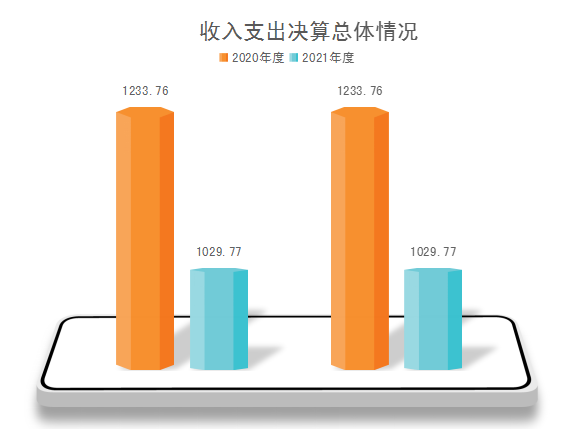 （图1：收、支决算总计变动情况图）收入决算情况说明2021年本年收入合计1029.77万元，其中：一般公共预算财政拨款收入1029.77万元，占100%。（注：数据来源于财决01表）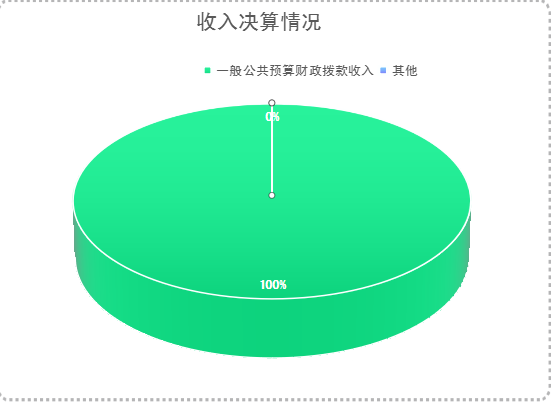 （图2：收入决算结构图）支出决算情况说明2021年本年支出合计1029.77万元，其中：基本支出807.38万元，占78.40%；项目支出222.38万元，占21.60%。（注：数据来源于财决04表。）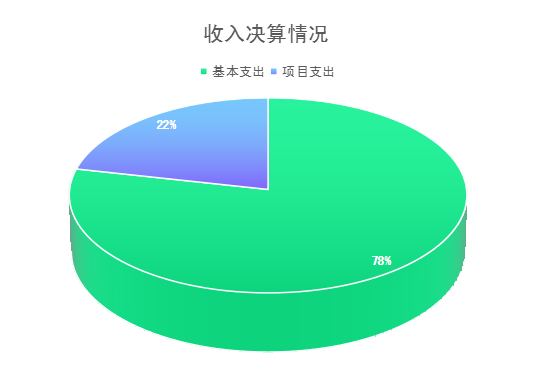 （图3：支出决算结构图）四、财政拨款收入支出决算总体情况说明2021年财政拨款收入总计1029.77万元，与2020年相比减少203.99万元，下降16.53%；2021年度支出合计1029.77万元，与2020年相比减少203.99万元，减少16.53%。主要变动原因是安可替代项目取消。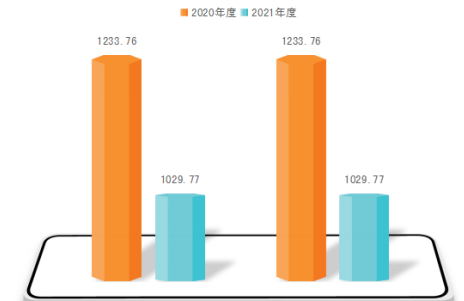 （注：数据来源于财决01-1表）（图4：财政拨款收、支决算总计变动情况）五、一般公共预算财政拨款支出决算情况说明（一）一般公共预算财政拨款支出决算总体情况2021年一般公共预算财政拨款支出1029.77万元，占本年支出合计的100%。与2020年相比，一般公共预算财政拨款支出减少203.99万元，下降16.53%。主要变动原因是安可替代项目取消。（图5：一般公共预算财政拨款支出决算变动情况）（二）一般公共预算财政拨款支出决算结构情况2021年一般公共预算财政拨款支出1029.77万元，主要用于以下方面:一般公共服务（类）支出862.29万元，占83.74%；社会保障和就业（类）支出82.33万元，占7.99%；卫生健康（类）支出28.99万元，占2.82%；住房保障（类）支出47.70万元，占4.63%；农林水（类）支出8.46万元，占0.82%。（注：数据来源于财决01-1表。）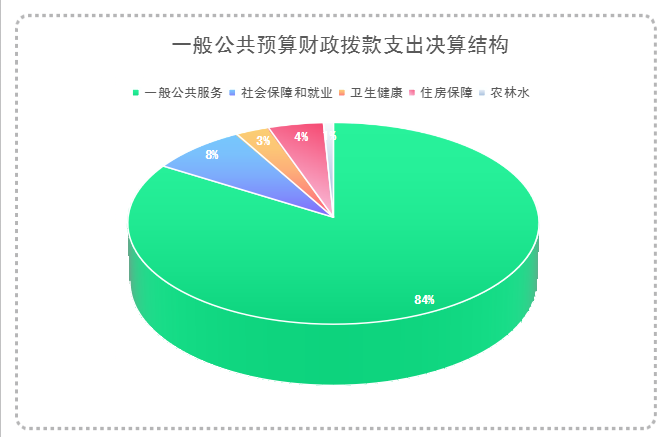 （图6：一般公共预算财政拨款支出决算结构）（三）一般公共预算财政拨款支出决算具体情况2021年一般公共预算支出决算数为1029.77，完成预算100%。其中：一般公共服务（类）政府办公厅（室）及相关机构事务（款）行政运行（项）: 支出决算为460.56万元。一般公共服务（类）政府办公厅（室）及相关机构事务（款）一般行政管理事务（项）:支出决算为213.92万元，完成预算100%。一般公共服务（类）政府办公厅（室）及相关机构事务（款）事业运行（项）:支出决算为187.81万元，完成预算100%。4.社会保障和就业（类）行政事业单位养老支出（款）机关事业单位基本养老保险缴费支出（项）: 支出决算为63.66万元，完成预算100%。5.社会保障和就业（类）行政事业单位养老支出（款）机关事业单位职业年金缴费支出（项）: 支出决算为63.66万元，完成预算100%。6.社会保障和就业（类）其他社会保障和就业支出（款）其他社会保障和就业支出（项）: 支出决算为1.85万元，完成预算100%。7．卫生健康（类）行政事业单位医疗（款）行政单位医疗（项）:支出决算为28.99万元，完成预算100%。8．农林水支出（类）扶贫（款）其他扶贫支出（项）:支出决算为8.46万元，完成预算100%。9．住房保障支出（类）住房改革支出（款)住房公积金（项）:支出决算为47.70万元，完成预算100%。（注：数据来源于财决01-1表和财决08表。）六、一般公共预算财政拨款基本支出决算情况说明	2021年一般公共预算财政拨款基本支出807.38万元，其中：人员经费720.34万元，主要包括：基本工资、津贴补贴、奖金、绩效工资、机关事业单位基本养老保险缴费、职业年金缴费、其他社会保障缴费、其他工资福利支出、抚恤金、生活补助、奖励金、住房公积金、其他对个人和家庭的补助支出等。公用经费87.04万元，主要包括：办公费、印刷费、咨询费、手续费、水费、电费、邮电费、物业管理费、差旅费、维修（护）费、租赁费、会议费、培训费、公务接待费、劳务费、委托业务费、工会经费、公务用车运行维护费、其他交通费、办公设备购置等。（注：数据来源于财决07表和财决08-1表。）七、“三公”经费财政拨款支出决算情况说明（一）“三公”经费财政拨款支出决算总体情况说明2021年“三公”经费财政拨款支出决算为14.98万元，完成预算61.82%，决算数小于预算数的主要原因是严格控制开支，按照预算执行。（注：上述“预算”口径为调整预算数，包括一般公共预算和政府性基金预算财政拨款支出决算情况。）（二）“三公”经费财政拨款支出决算具体情况说明2021年“三公”经费财政拨款支出决算中，公务用车购置及运行维护费支出决算4.93万元，占32.91%；公务接待费支出决算10.05万元，占67.09%。具体情况如下：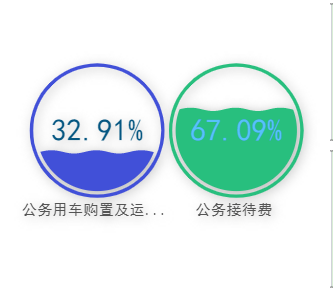 （图7：“三公”经费财政拨款支出结构）1．公务用车购置及运行维护费支出4.93万元,完成预算98.60%。公务用车购置及运行维护费支出决算比2020年减少0.12万元，下降2.38%。主要原因是严格控制成本，节约开支。其中：截至2021年12月底，单位共有公务用车1辆，其中：轿车1辆。公务用车运行维护费支出4.93万元。主要用于下乡开展工作等所需的公务用车燃料费、维修费、过路过桥费、保险费等支出。3．公务接待费支出10.05万元，完成预算52.26%。公务接待费支出决算比2020年减少9.02万元，下降47.30%。主要原因是主要用于考察项目或会议用餐所发生的等公务接待工作用餐。其中：国内公务接待支出10.05万元，主要用于对接工作用餐(执行公务、开展业务活动开支的交通费、住宿费、用餐费等)。国内公务接待102批次，662人次（不包括陪同人员），共计支出10.05万元，具体内容包括：东西协作项目考察接待工作用餐3.41万元，各优质企业来朝考察项目商务接待费用6.64万元等。八、政府性基金预算支出决算情况说明2021年政府性基金预算财政拨款支0万元。国有资本经营预算支出决算情况说明2021年国有资本经营预算财政拨款支出0万元。其他重要事项的情况说明（一）机关运行经费支出情况2021年，政府办机关运行经费支出87.05万元，比2020年增加19.32万元，增长28.53%。主要原因是调资与办公设备购置。（注：数据来源于财决附03表）（二）政府采购支出情况2021年，办公室政府采购支出总额7.66万元，其中：政府采购货物支出7.66万元。主要用于购买电脑、打印机、办公家具。授予中小企业合同金额7.66万元，占政府采购支出总额的100%，其中：授予小微企业合同金额7.66万元，占政府采购支出总额的100%。（注：数据来源于财决附03表）（三）国有资产占有使用情况截至2021年12月31日，办公室共有车辆1辆，其中：其他用车1辆，其他用车主要是用于用于下乡（镇）开展工作需要。单价50万元以上通用设备0台（套），单价100万元以上专用设备0台（套）。（注：数据来源于财决附03表）（四）预算绩效管理情况根据预算绩效管理要求，本单位在2021年度预算编制阶段，组织对“脱贫攻坚工作经费”“办公室专项工作经费”、“民营经济发展中心工作经费”、“电子政务外网租赁费”、“政务公开工作经费”等11个项目开展了预算事前绩效评估，对11个项目编制了绩效目标，预算执行过程中，选取5个项目开展绩效监控，年终执行完毕后，对5个项目开展了绩效自评，2021年特定目标类部门预算项目绩效目标自评表见附件（第四部分）。名词解释1．财政拨款收入：指单位从同级财政部门取得的财政预算资金。2．一般公共服务（类）政府办公厅（室）及相关机构事务（款）行政运行（项）：指办公室行政人员基本支出含人员经费及公用经费支出。3.一般公共服务（类）政府办公厅（室）及相关机构事务（款）一般行政管理事务（项）：指办公室项目支出。4.一般公共服务（类）政府办公厅（室）及相关机构事务（款）事业运行（项）:指办公室事业人员基本支出含人员经费及公用经费支出。5.社会保障和就业（类）行政事业单位养老支出（款）机关事业单位基本养老保险缴费支出（项）:指办公室人员养老保险支出。6.社会保障和就业（类）行政事业单位养老支出（款）机关事业单位职业年金缴费支出（项）: 指办公室人员职业年金支出。7.社会保障和就业（类）其他社会保障和就业支出（款）其他社会保障和就业支出（项）: 指办公室人员工伤保险及失业保险支出。8．卫生健康（类）行政事业单位医疗（款）行政单位医疗（项）:指办公室人员医疗保险支出。9．农林水支出（类）扶贫（款）其他扶贫支出（项）:指乡村振兴工作支出。10．住房保障支出（类）住房改革支出（款)住房公积金（项）:指办公室人员住房公积金支出。11．基本支出：指为保障机构正常运转、完成日常工作任务而发生的人员支出和公用支出。12．项目支出：指在基本支出之外为完成特定行政任务和事业发展目标所发生的支出。 13．“三公”经费：指单位用财政拨款安排的因公出国（境）费、公务用车购置及运行费和公务接待费。其中，因公出国（境）费反映单位公务出国（境）的国际旅费、国外城市间交通费、住宿费、伙食费、培训费、公杂费等支出；公务用车购置及运行费反映单位公务用车车辆购置支出（含车辆购置税）及租用费、燃料费、维修费、过路过桥费、保险费等支出；公务接待费反映单位按规定开支的各类公务接待（含外宾接待）支出。14．机关运行经费：为保障行政单位（含参照公务员法管理的事业单位）运行用于购买货物和服务的各项资金，包括办公及印刷费、邮电费、差旅费、会议费、福利费、日常维修费、专用材料及一般设备购置费、办公用房水电费、办公用房取暖费、办公用房物业管理费、公务用车运行维护费以及其他费用。第四部分 附件朝天区人民政府办公室2021年部门整体支出绩效评价报告（报告范围包括机关和下属单位）一、部门（单位）概况（一）机构组成。内设综合科、秘书科、信息科、目标管理科、行政科、政工人事科、安全保卫科。（二）机构职能。负责起草审核区政府各类公文、接收办理上三级文件、指导全区行政机关公文处理工作；负责区政府各类会议的组织召开；督促检查部门乡镇对区政府决定事项的贯彻落实情况；负责政务信息工作；组织办理人大政协各类议案提案工作；围绕政府中心工作组织专题调研并提出政策性建议；指导全区应急管理工作、协助各类突发事件处置工作。（三）人员概况办公室现有人员编制47个，其中行政编制21人，事业编制24个，机关工勤编制2人。遗嘱生活补助1人。内设政府督查室、综合科、秘书科、信息科、目标管理科、行政科、政工人事科、安全保卫科8个职能科室。 2020年末共有在职干部职工67人，其中在编在职工作人员45人，中国国机集团下派副县级区长1人，浙江台州下派副县级区长1人，浙江台州下派办公室副主任1人，借用18人，大学生志愿者1人。年内因工作原因调出1人。二、部门财政资金收支情况（一）部门财政资金收入情况。2021年本年收入合计1029.77万元，其中：一般公共预算财政拨款收入1029.77万元，占100%；（二）部门财政资金支出情况。2020年本年支出合计1029.77万元，其中：基本支出807.38万元，占78.40%；项目支出222.38万元，占21.60%。三、部门整体预算绩效管理情况（一）部门预算管理。严格执行国家《预算法》、《会计法》、《政府会计准则》、《行政单位会计制度》等规定，并结合单位情况制定了《财会管理制度》，单位内控制度完整，包含了预算资金管理、内部财务管理、会计核算等方面。相关管理制度总体上得到有效执行，基本支出、项目支出符合国家财经法规、财务管理制度规定，符合预算批复的用途；重大项目支出按规定经过评估论证；各项支出和资金拨付有完整的审批程序和手续；资金使用过程中无截留、挤占、挪用、虚列支出等情况。单位已按照规定时限和内容公开了预、决算；财务核算信息及预、决算编制所依据的会计基础信息准确、完整。（二）专项预算管理。一是进一步完善专项资金管理制度。认真贯彻执行《会计法》与《预算法》完善财政补助结构，减少专项补助比例，提高财力性补助，促进预算的规范和效益。二是进一步加强专项资金的管理监督。对专项资金的使用单位应进行严格审核，减少或避免“先安排资金，后论证项目”等盲目预算的现象出现。三是健全内控机制，确保专款专用。单位要认真审查项目相关资料，根据项目进度及时拨付资金，避免资金闲置、截留。（三）结果应用情况。1、评价结果作为改进预算管理和安排以后年度预算的重要依据。同时，根据绩效自评情况，不断补充完善绩效评价指标。2、规范财务管理，提高财务信息质量。严格按照《预算法》、《会计法》、《行政单位会计制度》等规定，结合实际情况，严格执行单位经费支出审批程序，加强财务管理制度，确保财务信息完整性、真实性。3、加强预算的控制力，细化预算编制工作。进一步加强部门预算管理意识，严格遵守预算编制的相关制度和要求，公用经费根据单位的年度工作重点和项目专项工作规划，本着“厉行节约、保障运转”的原则进行单位预算编制。杜绝一切超预算开支的情况发生，进一步提高预算编制的科学性、有效性，严谨性和可控性。四、评价结论及建议（一）评价结论。此次开展部门整体支出及项目支出绩效自评，主要是为了对2021年工作绩效目标、资金使用情况、工作项目实施管理情况进行自检自查，以了解资金使用是否有效并达到预期目标，资金管理是否规范，通过检验资金支出效率和效果，分析存在问题及原因，及时总结经验，改进单位服务管理水平，落实绩效管理责任，完善工作机制，提高财政资金使用效益。（二）存在问题。绩效目标设立不够明确、细化和量化。（三）改进建议。1、细化预算编制工作，认真做好预算的编制。进一步加强单位内部机构各科室的预算管理意识，严格按照预算编制的相关制度和要求，本着“勤俭节约、保障运转”的原则进行预算编制；编制范围尽可能的全面，不漏项；在预算编制时首先需满足固定性的、相对刚性的费用支出项目，尽量压缩变动性的、有控制空间的费用项目；进一步提高预算编制的科学性、合理性、严谨性和可控性。2、加强财务管理，严格财务审核。在费用报账时，按照预算规定的费用项目和用途进行资金使用的审核，严格按照费用的使用用途列报，同时严格费用支出内容进行财务核算，预算金额内严格控制费用的支出。3、遵循预算管理原则。按照程序预算调整追加，逐级申报；结余资金调整用途的按照预算调整追加程序逐级申报报批，做到资金支付、预算先行，确保资金使用按照预算项目和使用用途执行。4、进一步严控“三公经费”支出，严控“三公经费”的规模和比例及“三公经费”支出的审核审批流程，进一步细化“三公经费”的管理。附件22021年办公室专项工作经费支出绩效评价报告项目概况（一）项目基本情况：项目立项依据：根据办公室日常运行开支情况；项目实施主体：朝天区人民政府办公室；项目实施计划及主要内容：涉及全区重大活动、重要会议，全力抓好统筹协调等工作。。（二）项目预算情况：项目资金预算（或计划）及测算213.92万元。项目预算无调整。二、项目资金管理情况（一）资金到位情况：项目资金1月到12月30万元。（二）预算资金执行情况：截止12月31日我单位该项目支出30万元。（三）项目资金规范运行情况：严格执行资金使用申请程序及资金使用各项标准进行管理使用。（四）财务管理情况：我办按照财务管理制度健全，管理规范，会计规范核算财务处理，最大化发挥了项目资金的综合效益。三、项目组织实施情况（一）项目组织机关与职责落实情况：项目由办公室组织实施，由专班专人负责落实。（二）项目管理制度建设情况：严格按照办公室相关的工作职责开展工作。（三）项目组织管理落实情况：单位明确了专门机构和人员负责项目实施，统筹安排、协调处理相关事宜。四、项目绩效情况保障各项工作顺利推进，全面完成了省、市级主管部门、区委、区政府交办的各项事项。2021年乡村振兴工作项目支出绩效评价报告评价工作开展及项目情况区政府办作为帮扶单位，高度重视，始终扛牢政治责任，坚决贯彻落实党中央、省委重大决策部署。今年以来，一是先后召开三次专题会议，部署推动巩固脱贫攻坚成果同乡村振兴有效衔接帮扶工作，坚持把巩固脱贫攻坚成果同乡村振兴有效衔接作为重大政治任务，扛在肩上、抓在手上、落实在行动上。二是高标准选派驻村工作组，由4名农村工作经验丰富的干部组成驻村工作队，全脱产驻村开展帮扶工作。三是办公室全体干部和石板村两委干部采取“1+1”、“1+2”模式与66户脱贫户结对认亲，联动开展乡村振兴工作。二、评价结论及绩效分析（一）评价结论：区政府办乡村振兴工作聚集精干帮扶力量，用心用力、真帮实扶，全面完成了各项目标任务。实施了新村风貌打造，农户居住环境焕然一新；积极探索产业园项目集体经济产业发展路径，农户增收产业支撑作用明显增强；反复的宣传教育，改变了帮扶村社会治理中的乱象，群众安全感、幸福感和获得感显著提升。（二）绩效分析1.项目决策帮扶工作经费全部用于全区干部驻村帮扶日常工作及驻村工作队员培训。区政府办公室始终把帮扶作为重中之重的工作来抓，聚集精干帮扶力量，用心用力、真帮实扶，全面完成了各项目标任务。2.项目管理区财政局批复下达扶贫工作经费全年预算资金8.46万元，用于贫困村驻村帮扶工作。目标设置较合理、组织管理有效、财务管理健全，使项目能及时、有效开展。3.项目绩效驻村工作队认真贯彻落实中央、省委、市委及区委区政府的决策部署，在持续对标村一低五有、脱贫户一超六有的基础上，紧扣全村基础设施建设、产业发展、助农增收、人居环境改善等目标任务，严格按照区驻村帮扶机制相关要求，进一步完善石板村相关基础设施建设、推进了产业园区建设、提升了村容村貌、培育了文明新风，有效推动了石板村、黄小村各项工作落地落实，支出经费8.46万元。三、存在主要问题帮扶工作任务重，工作经费保障还有差距。四、相关措施建议积极向上争取专项建设经费，切实加强资金管理，使有限的资金发挥最大的效益。      附表：1.部门预算项目支出绩效目标自评表2.2021年部门预算项目支出绩效自评评分表2021年民营经济发展中心工作经费支出绩效评价报告项目概况（一）项目基本情况：项目立项依据：根据省、市上级部门要求设立民营经济发展中心；项目实施主体：朝天区民营经济发展中心；项目实施计划及主要内容：民营经济增加值增速达到全市平均水平，民间投资增速达到全市平均水平。（二）项目预算情况：项目资金预算及测算30万元。项目预算无调整。二、项目资金管理情况（一）资金到位情况：项目资金1月到位30万元。（二）预算资金执行情况：截止12月31日我单位该项目支出30万元。（三）项目资金规范运行情况：严格执行资金使用申请程序及资金使用各项标准进行管理使用。（四）财务管理情况：我办按照财务管理制度健全，管理规范，会计规范核算财务处理，最大化发挥了项目资金的综合效益。三、项目组织实施情况（一）项目组织机关与职责落实情况：项目由区民营发展中心组织实施，由专班专人负责落实。（二）项目管理制度建设情况：严格按照民营中心相关的工作职责开展工作。（三）项目组织管理落实情况：单位明确了专门机构和人员负责项目实施，统筹安排、协调处理相关事宜。四、项目绩效情况（一）项目完成情况。一是民营经济增加值增速达10.2%。二是民间投资增速达7.8%。（二）项目效益情况。提升企业经济水平，促进了全区工业经济发展水平，展示朝天区经济社会发展新面貌。民营企业评议政府满意度达到95%以上。    附表：1.部门预算项目支出绩效目标自评表2.2021年部门预算项目支出绩效自评评分表2021年电子政务外网租赁项目支出绩效评价报告一、项目概况（一）项目基本情况：区级政务外网网络中心到12个乡（镇）广域网主用传输线路、四川广元朝天经济开发区管委会及73个区级单位城域网主用传输线路服务；区级政务外网网络中心到12个乡（镇）广域网备用传输线路、四川广元朝天经济开发区管委会及36个区级重点单位城域网备用传输线路服务。（二）项目预算情况：项目资金预算85万元；（三）项目绩效目标：电子政务外网运维服务满足区辖各乡（镇）、区级单位接入政务外网的需要，承载国家、省、市电子政务外网应用平台及应用系统，包括一体化政务服务平台、政务信息资源共享平台、协同办公系统、视频会议系统等应用。全网配套设备支持IPv6协议并配置为IPv4与IPv6双栈模式，并且IPv4与IPv6能独立完整保持所需的相关功能性和安全性，具备同时承载IPv4和IPv6业务和提供服务的能力。二、项目资金管理情况2020年本级下达电子政务外网租赁项目费用85万元，我办均严格按照财务管理制度进行管理使用。三、项目组织实施情况项目严格按照以下程序进行实施。一是明确工作职责。项目单位明确了专门机构和人员负责项目建设，统筹安排、协调处理相关事宜。二是开展调研论证。前期，我办会同市政府采购专家对项目进行了可行性论证，制定了实施方案，经专家评审后，报区政府批准，确定实施方案。三是开展公开采购，签订服务合同。四是五是做好组织验收。项目完工后，及时组织人员对项目进行验收。六是八是妥善保管资料。对项目设计、申报、验收等相关资料及时整理，并归档保管。四、项目绩效情况（一）项目完成情况。按照实施方案，实施单位组织对项目进行施工，区政府办对项目建设进行跟踪监督和管理，对不符合要求的责令及时整改。项目完成后，及时制定了考评制度，实行服务费与考评结果挂钩办法。同时，签订相关协议，明确了双方的权利和义务。（二）项目效益情况。电子政务外网建设进一步向纵深扩展，实现区、乡、村三级互联互通，推动了纵向业务贯穿、横向分工协作。    附表：1.部门预算项目支出绩效目标自评表2.2021年部门预算项目支出绩效自评评分表2021年政务公开工作经费支出绩效评价报告项目概况（一）项目基本情况：项目立项依据:根据国家、省、工作目标要求，实施该项目；项目实施主体：朝天区人民政府办公室；项目实施计划及主要内容：主要用于支撑政务信息调研、政务公开、政府信息公开及依申请政府信息公开办理等。 （二）项目预算情况：项目资金预算（或计划）及测算20万元。项目预算无调整。（三）项目绩效目标：实现企业、群众“零”成本获取政务信息，为社会公众提供互动交流渠道，向全社会宣传和展示朝天区政府形象；向公众提供全面、系统、权威、详实的法律、法规、部门规章以及规范性政府文件及其准确的解读和分析等。二、项目资金管理情况（一）资金到位情况：项目资金1月到位20万元。（二）预算资金执行情况：截止12月31日我单位该项目支出20万元。（三）项目资金规范运行情况：严格执行资金使用申请程序及资金使用各项标准进行管理使用。（四）财务管理情况：我办按照财务管理制度健全，管理规范，会计规范核算财务处理，最大化发挥了项目资金的综合效益。三、项目组织实施情况（一）项目组织机关与职责落实情况：项目由区政府办公室组织实施，由专人负责落实。（二）项目管理制度建设情况：严格按照政务公开相关的工作职责开展工作。（三）项目组织管理落实情况：一是项目单位明确了专门机构和人员负责项目建设，统筹安排、协调处理相关事宜。二是形成区、乡（镇）、部门联动的公开网络，有效保障朝天区政府网站、信息公开平台安全稳定运行。四、项目绩效情况（一）项目完成情况。2021年度全区通过不同渠道和方式公开政府信息90000余条，极大方便了社会公众获取政务信息资源，有效提升了政府公信力。（二）项目效益情况。1.经济效益指标得分情况分析极大提高政务公开水平，提供网上办事咨询功能，实现群众咨询需求，减少群众出行成本。2.社会效益指标得分情况分析切实保障朝天区政府网站顺利通过全国、全省政府网站抽查，有效提升朝天区政府工作的公信力。3.可持续影响指标得分情况分析网站的持续维护可以升级功能模块，提高系统与业务契合度，可长期稳定为提升政府公信力，节约社会成本。    附表：1.部门预算项目支出绩效目标自评表2.2021年部门预算项目支出绩效自评评分表        部门预算项目支出绩效目标自评表             ( 2021年度）附表一、收入支出决算总表二、收入决算表三、支出决算表四、财政拨款收入支出决算总表五、财政拨款支出决算明细表六、一般公共预算财政拨款支出决算表七、一般公共预算财政拨款支出决算明细表八、一般公共预算财政拨款基本支出决算表九、一般公共预算财政拨款项目支出决算表十、一般公共预算财政拨款“三公”经费支出决算表十一、政府性基金预算财政拨款收入支出决算表十二、政府性基金预算财政拨款“三公”经费支出决算表十三、国有资本经营预算财政拨款收入支出决算表十四、国有资本经营预算财政拨款支出决算表项目支出绩效目标自评表(2021年度)项目支出绩效目标自评表(2021年度)项目支出绩效目标自评表(2021年度)项目支出绩效目标自评表(2021年度)项目支出绩效目标自评表(2021年度)项目支出绩效目标自评表(2021年度)项目支出绩效目标自评表(2021年度)项目名称项目名称项目名称办公室专项工作经费办公室专项工作经费办公室专项工作经费办公室专项工作经费预算单位预算单位预算单位广元市朝天区人民政府办公室广元市朝天区人民政府办公室广元市朝天区人民政府办公室广元市朝天区人民政府办公室预算执行情况(万元)预算数:预算数:3030执行数:30预算执行情况(万元)其中-财政拨款:其中-财政拨款:3030其中-财政拨款:30预算执行情况(万元)其它资金:其它资金:00其它资金:0年度目标完成情况预期目标预期目标预期目标预期目标实际完成目标实际完成目标年度目标完成情况涉及全区重大活动、重要会议，区政府办全力抓好统筹协调等工作。涉及全区重大活动、重要会议，区政府办全力抓好统筹协调等工作。涉及全区重大活动、重要会议，区政府办全力抓好统筹协调等工作。涉及全区重大活动、重要会议，区政府办全力抓好统筹协调等工作。各项工作顺利推进，全面完成了省、市级主管部门、区委、区政府交办的各项事项。各项工作顺利推进，全面完成了省、市级主管部门、区委、区政府交办的各项事项。绩效指标完成情况一级指标二级指标二级指标三级指标预期指标值(包含数字及文字描述)实际完成指标值(包含数字及文字描述)绩效指标完成情况项目完成指标质量指标质量指标有效及时完成工作职责完成了各项交办的工作绩效指标完成情况项目完成指标时效指标时效指标完成时间2022年12月底按时完成绩效指标完成情况效益指标社会效益指标社会效益指标提高了政府服务效益绩效指标完成情况满意度指标群众建设满意度群众建设满意度服务对象满意度指标服务对象满意度达 98%以上服务对象满意度达100%2021年部门预算项目支出绩效自评评分表2021年部门预算项目支出绩效自评评分表2021年部门预算项目支出绩效自评评分表2021年部门预算项目支出绩效自评评分表2021年部门预算项目支出绩效自评评分表2021年部门预算项目支出绩效自评评分表2021年部门预算项目支出绩效自评评分表 部门（单位）盖章：                                                                          项目名称：办公室专项工作经费 部门（单位）盖章：                                                                          项目名称：办公室专项工作经费 部门（单位）盖章：                                                                          项目名称：办公室专项工作经费 部门（单位）盖章：                                                                          项目名称：办公室专项工作经费 部门（单位）盖章：                                                                          项目名称：办公室专项工作经费 部门（单位）盖章：                                                                          项目名称：办公室专项工作经费 部门（单位）盖章：                                                                          项目名称：办公室专项工作经费一级 指标二级指标              三级指标            指标内容参考分值评分标准自评得分项目决策（14分）项目立项立项依据用以反映项目立项是否有充分的依据：符合国家法律法规、本地的相关规定；符合部门年度工作计划。2①符合国家相关法律法规、国民经济发展规划和党委政府决策（1分）；                                                                                                           ②符合部门（单位）年度工作计划或项目实施单位职责密切相关（1分）。                                                             2项目决策（14分）项目立项决策程序用以反映和考核项目立项的规范情况：项目的申请、设立过程是否符合相关要求。2①项目是否按照规定的程序申请设立，审批文件、材料是否符合相关要求（1分）； ②事前是否已经过必要的可行性研究、专家论证、风险评估、集体决策等（1分）。2项目决策（14分）项目目标目标合理性用以反映和考核项目绩效目标与项目实施的相符情况：项目所设定的绩效目标是否依据充分，是否符合客观实际。4①项目的测算依据充分（1分）；                                                                                                                                                       ②项目是否有绩效目标，与实际工作内容是否具有相关性（1分）；                                                                                                                        ③项目预期产出效益和效果是否符合正常的业绩水平（1分）；                                                                                                                                                                   ④与预算确定的项目投资额或资金量相匹配（1分）。3项目决策（14分）项目目标指标明确性用以反映和考核项目绩效目标与项目实施的相符情况：依据绩效目标设定的绩效指标是否清晰、细化、可衡量等。4①是否将绩效目标的绩效指标细化分解（1分）；                                                                                                                                                        ②分解的绩效指标体现清晰、可衡量的指标值（1分）；                                                                                                                                                   ③与项目年度任务数或计划数相对应（1分）；                                                                                                                                                         ④与预算确定的项目投资额或资金量相匹配（1分）。3项目决策（14分）资金分配分配的合理性项目预算资金分配是否有测算依据，与项目单位或地方实际是否相适应；根据需要制定的相关资金管理办法；管理办法中有明确资金分配办法；资金分配因素全面、合理。2①预算资金分配依据充分（1分）；                                                                                                                                 ②资金分配额度合理，与项目单位或地方实际相适应 （1分）。                 此项需提供相应的资金分配方案。2项目管理（16分）资金管理（9分）资金到位率资金到位率=（实际到位资金/计划投入资金）×100%。                                                              实际到位资金：一定时期（本年度或项目期）内落实到具体项目的资金。                                                       预算资金：一定时期（本年度或项目期）内预算安排到具体项目的资金。1根据项目资金的实际到位率计算得分（1分）1项目管理（16分）资金管理（9分）预算执行率用以反映项目预算执行的进度：预算执行率=实际支出数/预算数。                                      实际支出资金：一定时期（本年度或项目期）内项目实际拨付的资金。2根据项目资金的预算执行率计算得分（2分）2项目管理（16分）资金管理（9分）资金使用用以反映和考核项目资金的规范运行情况：项目资金使用是否符合相关的财务管理制度规定。6①符合国家财经法规和财务管理制度以及有关专项资金管理办法的规定（1分）；                                                                      ②资金的拨付审批程序和手续完整（1分）；                                                                                           ③符合项目预算批复或合同规定的用途（1分）；                                                                                                                                                                    ④无截留、挤占、挪用、无虚列支出（3分）；                                                                                                                                                                                 若评价前已完成项目资金的专项审计，该指标可用审计结论代替。5项目管理（16分）组织实施（7分）制度管理用以反映和考核财务和业务管理制度对项目顺利实施的制度保障情况。2①制定或具有相应的财务和业务管理制度（1分）；                                                                                                                                                         ②财务和业务管理制度合法、合规、完整（1分）。2项目管理（16分）组织实施（7分）制度执行用以反映和考核业务管理制度的有效执行和质量控制情况：项目实施是否符合相关业务管理规定，是否为达到项目质量要求而采取了必需的措施。5①按相关法律法规和业务管理规定执行（1分）；                                                                                                                                                      ②项目调整及支出调整手续完备（1分）；                                                                                                                                                                   ③项目合同书、验收报告、技术鉴定等资料规范、齐全（2分）；                                                                                                                                                                      ④项目实施的人员条件、场地设备等是否落实到位（1分）。5项目绩效（特性指标）（70）项目产出（35分）实际完成率实际完成率=（实际产出数/计划产出数）×100%。                                                            实际产出数：一定时期（本年度或项目期）内项目实际产出的产品或提供的服务数量。                                                                                         计划产出数：项目绩效目标确定的在一定时期（本年度或项目期）内计划产出的产品或提供的服务数量。9完成绩效目标100%得9分，未完成100%的同比例扣减。9项目绩效（特性指标）（70）项目产出（35分）质量达标率质量达标率=（质量达标产出数量/计划完成产出数量）× 100%。                                                                                                                                  质量达标产出数：一定时期（本年度或项目期）内实际达到既定质量标准的产品或服务数量。                                                            既定质量标准是指项目实施单位设立绩效目标时依据计划标准、行业标准、历史标准或其他标准而设定的绩效指标值。  9产出质量达到绩效目标100%得9分，未完成100%的同比例扣减。9项目绩效（特性指标）（70）项目产出（35分）完成及时性完成及时率=计划时限内实际完成的项目数量/计划时限内应完成的项目数量×100%。                                                                                                                               实际完成时间：项目实施单位完成该项目实际所耗用的时间。                                                                         计划完成时间：按照项目实施计划或相关规定完成该项目所需的时间。8产出时效达到绩效目标得8分，未完成且无充分理由的扣3分。8项目绩效（特性指标）（70）项目产出（35分）完成成本（成本节约率）成本节约率=[（计划成本-实际成本）/计划成本]×100%。                                                        实际成本：项目实施单位如期、保质、保量完成既定工作目标实际所耗费的支出。                                                                                        计划成本：项目实施单位为完成工作目标计划安排的支出，一般以项目预算为参考。9产出成本按绩效目标控制得9分，未完成的，按超支比例扣减。8项目绩效（特性指标）（70）项目效益（30分）经济效益（可选项）反映相关产出对经济社会发展带来的影响和效果，根据项目实际细化具体指标。重点考核投入产出率、回报率、增长率等指标。7完成绩效目标设定的经济效益得7分，未完成的，按完成情况酌情扣分。7项目绩效（特性指标）（70）项目效益（30分）社会效益（可选项）反映相关产出对社会发展带来的影响和效果，根据项目实际细化具体指标。重点考核撬动率、贡献率、达标率、就业率等指标。8完成绩效目标设定的社会效益得7分，未完成的，按完成情况酌情扣分。7项目绩效（特性指标）（70）项目效益（30分）环境效益（可选项）反映相关产出对自然环境带来的影响和效果，根据项目实际细化具体指标。7完成绩效目标设定的积极的环境效益得7分，未完成的，按完成情况酌情扣分。7项目绩效（特性指标）（70）项目效益（30分）可持续效益（可选项）反映相关产出带来影响的可持续期限，根据项目实际细化具体指标。8完成绩效设定目标的得7分，未完成的，按完成情况酌情扣分。8项目绩效（特性指标）（70）满意度              （5分）服务对象满意度满意率反映服务对象或项目受益人对相关产出及其影响的认可程度，根据项目实际细化具体指标。重点考核满意率等指标。5满意率达90%（含）以上的得5分；80%（含）-89%得4分；70%（含）-79%得3分；60%（含）-69%得2分；60%以下不得分。5分值分值分值分值100自评得分95自评等级自评等级自评等级自评结果：R优秀（90≤得分≤100）；   □良好（80≤得分＜89）；   □及格（60≤得分＜79）；  □不及格（低于60分）自评结果：R优秀（90≤得分≤100）；   □良好（80≤得分＜89）；   □及格（60≤得分＜79）；  □不及格（低于60分）自评结果：R优秀（90≤得分≤100）；   □良好（80≤得分＜89）；   □及格（60≤得分＜79）；  □不及格（低于60分）自评结果：R优秀（90≤得分≤100）；   □良好（80≤得分＜89）；   □及格（60≤得分＜79）；  □不及格（低于60分）项目支出绩效目标自评表(2021年度)项目支出绩效目标自评表(2021年度)项目支出绩效目标自评表(2021年度)项目支出绩效目标自评表(2021年度)项目支出绩效目标自评表(2021年度)项目支出绩效目标自评表(2021年度)项目支出绩效目标自评表(2021年度)项目名称项目名称项目名称乡村振兴工作经费乡村振兴工作经费乡村振兴工作经费乡村振兴工作经费预算单位预算单位预算单位广元市朝天区人民政府办公室广元市朝天区人民政府办公室广元市朝天区人民政府办公室广元市朝天区人民政府办公室预算执行情况(万元)预算数:预算数:8.468.46执行数:8.46预算执行情况(万元)其中-财政拨款:其中-财政拨款:8.468.46其中-财政拨款:8.46预算执行情况(万元)其它资金:其它资金:00其它资金:0年度目标完成情况预期目标预期目标预期目标预期目标实际完成目标实际完成目标年度目标完成情况保障我办乡村振兴工作顺利开展保障我办乡村振兴工作顺利开展保障我办乡村振兴工作顺利开展保障我办乡村振兴工作顺利开展切实保障了我办乡村振兴工作成效明显，加强对群众安全感、幸福感和获得感显著提升，群众对帮扶工作成效满意切实保障了我办乡村振兴工作成效明显，加强对群众安全感、幸福感和获得感显著提升，群众对帮扶工作成效满意绩效指标完成情况一级指标二级指标二级指标三级指标预期指标值(包含数字及文字描述)实际完成指标值(包含数字及文字描述)绩效指标完成情况项目完成指标数量指标数量指标保障乡村振兴工作保障第一书记、工作队员工作开展保障第一书记、工作队员工作开展绩效指标完成情况项目完成指标质量指标质量指标完成驻村帮扶工作任务全面完成驻村帮扶工作任务绩效指标完成情况项目完成指标时效指标时效指标完成时间2021年12月底按时完成绩效指标完成情况效益指标社会效益指标社会效益指标农户产业发展壮大集体集体经济，发展种养殖业壮大集体集体经济，发展种养殖业绩效指标完成情况效益指标可持续影响指标可持续影响指标农村环境持续改善实施新村风貌打造，农户居住环境焕然一新实施新村风貌打造，农户居住环境焕然一新满意度指标群众建设满意度群众建设满意度帮扶工作群众满意度群众满意度达98%以上群众满意度达98%以上2021年部门预算项目支出绩效自评评分表2021年部门预算项目支出绩效自评评分表2021年部门预算项目支出绩效自评评分表2021年部门预算项目支出绩效自评评分表2021年部门预算项目支出绩效自评评分表2021年部门预算项目支出绩效自评评分表2021年部门预算项目支出绩效自评评分表 部门（单位）盖章：                                                                          项目名称：乡村振兴工作经费 部门（单位）盖章：                                                                          项目名称：乡村振兴工作经费 部门（单位）盖章：                                                                          项目名称：乡村振兴工作经费 部门（单位）盖章：                                                                          项目名称：乡村振兴工作经费 部门（单位）盖章：                                                                          项目名称：乡村振兴工作经费 部门（单位）盖章：                                                                          项目名称：乡村振兴工作经费 部门（单位）盖章：                                                                          项目名称：乡村振兴工作经费一级 指标二级指标              三级指标            指标内容参考分值评分标准自评得分项目决策（14分）项目立项立项依据用以反映项目立项是否有充分的依据：符合国家法律法规、本地的相关规定；符合部门年度工作计划。2①符合国家相关法律法规、国民经济发展规划和党委政府决策（1分）；                                                                                                           ②符合部门（单位）年度工作计划或项目实施单位职责密切相关（1分）。                                                             2项目决策（14分）项目立项决策程序用以反映和考核项目立项的规范情况：项目的申请、设立过程是否符合相关要求。2①项目是否按照规定的程序申请设立，审批文件、材料是否符合相关要求（1分）； ②事前是否已经过必要的可行性研究、专家论证、风险评估、集体决策等（1分）。2项目决策（14分）项目目标目标合理性用以反映和考核项目绩效目标与项目实施的相符情况：项目所设定的绩效目标是否依据充分，是否符合客观实际。4①项目的测算依据充分（1分）；                                                                                                                                                       ②项目是否有绩效目标，与实际工作内容是否具有相关性（1分）；                                                                                                                        ③项目预期产出效益和效果是否符合正常的业绩水平（1分）；                                                                                                                                                                   ④与预算确定的项目投资额或资金量相匹配（1分）。4项目决策（14分）项目目标指标明确性用以反映和考核项目绩效目标与项目实施的相符情况：依据绩效目标设定的绩效指标是否清晰、细化、可衡量等。4①是否将绩效目标的绩效指标细化分解（1分）；                                                                                                                                                        ②分解的绩效指标体现清晰、可衡量的指标值（1分）；                                                                                                                                                   ③与项目年度任务数或计划数相对应（1分）；                                                                                                                                                         ④与预算确定的项目投资额或资金量相匹配（1分）。3项目决策（14分）资金分配分配的合理性项目预算资金分配是否有测算依据，与项目单位或地方实际是否相适应；根据需要制定的相关资金管理办法；管理办法中有明确资金分配办法；资金分配因素全面、合理。2①预算资金分配依据充分（1分）；                                                                                                                                 ②资金分配额度合理，与项目单位或地方实际相适应 （1分）。                 此项需提供相应的资金分配方案。2项目管理（16分）资金管理（9分）资金到位率资金到位率=（实际到位资金/计划投入资金）×100%。                                                              实际到位资金：一定时期（本年度或项目期）内落实到具体项目的资金。                                                       预算资金：一定时期（本年度或项目期）内预算安排到具体项目的资金。1根据项目资金的实际到位率计算得分（1分）1项目管理（16分）资金管理（9分）预算执行率用以反映项目预算执行的进度：预算执行率=实际支出数/预算数。                                      实际支出资金：一定时期（本年度或项目期）内项目实际拨付的资金。2根据项目资金的预算执行率计算得分（2分）2项目管理（16分）资金管理（9分）资金使用用以反映和考核项目资金的规范运行情况：项目资金使用是否符合相关的财务管理制度规定。6①符合国家财经法规和财务管理制度以及有关专项资金管理办法的规定（1分）；                                                                      ②资金的拨付审批程序和手续完整（1分）；                                                                                           ③符合项目预算批复或合同规定的用途（1分）；                                                                                                                                                                    ④无截留、挤占、挪用、无虚列支出（3分）；                                                                                                                                                                                 若评价前已完成项目资金的专项审计，该指标可用审计结论代替。6项目管理（16分）组织实施（7分）制度管理用以反映和考核财务和业务管理制度对项目顺利实施的制度保障情况。2①制定或具有相应的财务和业务管理制度（1分）；                                                                                                                                                         ②财务和业务管理制度合法、合规、完整（1分）。2项目管理（16分）组织实施（7分）制度执行用以反映和考核业务管理制度的有效执行和质量控制情况：项目实施是否符合相关业务管理规定，是否为达到项目质量要求而采取了必需的措施。5①按相关法律法规和业务管理规定执行（1分）；                                                                                                                                                      ②项目调整及支出调整手续完备（1分）；                                                                                                                                                                   ③项目合同书、验收报告、技术鉴定等资料规范、齐全（2分）；                                                                                                                                                                      ④项目实施的人员条件、场地设备等是否落实到位（1分）。5项目绩效（特性指标）（70）项目产出（35分）实际完成率实际完成率=（实际产出数/计划产出数）×100%。                                                            实际产出数：一定时期（本年度或项目期）内项目实际产出的产品或提供的服务数量。                                                                                         计划产出数：项目绩效目标确定的在一定时期（本年度或项目期）内计划产出的产品或提供的服务数量。9完成绩效目标100%得9分，未完成100%的同比例扣减。9项目绩效（特性指标）（70）项目产出（35分）质量达标率质量达标率=（质量达标产出数量/计划完成产出数量）× 100%。                                                                                                                                  质量达标产出数：一定时期（本年度或项目期）内实际达到既定质量标准的产品或服务数量。                                                            既定质量标准是指项目实施单位设立绩效目标时依据计划标准、行业标准、历史标准或其他标准而设定的绩效指标值。  9产出质量达到绩效目标100%得9分，未完成100%的同比例扣减。8项目绩效（特性指标）（70）项目产出（35分）完成及时性完成及时率=计划时限内实际完成的项目数量/计划时限内应完成的项目数量×100%。                                                                                                                               实际完成时间：项目实施单位完成该项目实际所耗用的时间。                                                                         计划完成时间：按照项目实施计划或相关规定完成该项目所需的时间。8产出时效达到绩效目标得8分，未完成且无充分理由的扣3分。8项目绩效（特性指标）（70）项目产出（35分）完成成本（成本节约率）成本节约率=[（计划成本-实际成本）/计划成本]×100%。                                                        实际成本：项目实施单位如期、保质、保量完成既定工作目标实际所耗费的支出。                                                                                        计划成本：项目实施单位为完成工作目标计划安排的支出，一般以项目预算为参考。9产出成本按绩效目标控制得9分，未完成的，按超支比例扣减。9项目绩效（特性指标）（70）项目效益（30分）经济效益（可选项）反映相关产出对经济社会发展带来的影响和效果，根据项目实际细化具体指标。重点考核投入产出率、回报率、增长率等指标。7完成绩效目标设定的经济效益得7分，未完成的，按完成情况酌情扣分。7项目绩效（特性指标）（70）项目效益（30分）社会效益（可选项）反映相关产出对社会发展带来的影响和效果，根据项目实际细化具体指标。重点考核撬动率、贡献率、达标率、就业率等指标。8完成绩效目标设定的社会效益得7分，未完成的，按完成情况酌情扣分。7项目绩效（特性指标）（70）项目效益（30分）环境效益（可选项）反映相关产出对自然环境带来的影响和效果，根据项目实际细化具体指标。7完成绩效目标设定的积极的环境效益得7分，未完成的，按完成情况酌情扣分。7项目绩效（特性指标）（70）项目效益（30分）可持续效益（可选项）反映相关产出带来影响的可持续期限，根据项目实际细化具体指标。8完成绩效设定目标的得7分，未完成的，按完成情况酌情扣分。8项目绩效（特性指标）（70）满意度              （5分）服务对象满意度满意率反映服务对象或项目受益人对相关产出及其影响的认可程度，根据项目实际细化具体指标。重点考核满意率等指标。5满意率达90%（含）以上的得5分；80%（含）-89%得4分；70%（含）-79%得3分；60%（含）-69%得2分；60%以下不得分。5分值分值分值分值100自评得分97自评等级自评等级自评等级自评结果：R优秀（90≤得分≤100）；   □良好（80≤得分＜89）；   □及格（60≤得分＜79）；  □不及格（低于60分）自评结果：R优秀（90≤得分≤100）；   □良好（80≤得分＜89）；   □及格（60≤得分＜79）；  □不及格（低于60分）自评结果：R优秀（90≤得分≤100）；   □良好（80≤得分＜89）；   □及格（60≤得分＜79）；  □不及格（低于60分）自评结果：R优秀（90≤得分≤100）；   □良好（80≤得分＜89）；   □及格（60≤得分＜79）；  □不及格（低于60分）部门预算项目支出绩效目标自评表部门预算项目支出绩效目标自评表部门预算项目支出绩效目标自评表部门预算项目支出绩效目标自评表部门预算项目支出绩效目标自评表部门预算项目支出绩效目标自评表部门预算项目支出绩效目标自评表部门预算项目支出绩效目标自评表部门预算项目支出绩效目标自评表（2021年度）（2021年度）（2021年度）（2021年度）（2021年度）（2021年度）（2021年度）（2021年度）（2021年度）部门（单位）盖章：部门（单位）盖章：部门（单位）盖章：部门（单位）盖章：部门（单位）盖章：部门（单位）盖章：部门（单位）盖章：部门（单位）盖章：部门（单位）盖章：项目支出名称项目支出名称项目支出名称项目支出名称民营经济发展中心工作经费民营经济发展中心工作经费民营经济发展中心工作经费民营经济发展中心工作经费民营经济发展中心工作经费预算单位预算单位预算单位预算单位广元市朝天区人民政府办公室广元市朝天区人民政府办公室广元市朝天区人民政府办公室广元市朝天区人民政府办公室广元市朝天区人民政府办公室预算执行情况 全年预算数（万元）  全年预算数（万元）  全年预算数（万元） 30 全年执行数（万元） 全年执行数（万元） 全年执行数（万元）30预算执行情况 其中：一般公共预算 其中：一般公共预算 其中：一般公共预算30 其中：一般公共预算 其中：一般公共预算 其中：一般公共预算30预算执行情况       政府性基金预算       政府性基金预算       政府性基金预算       政府性基金预算       政府性基金预算       政府性基金预算预算执行情况       国有资本经营预算       国有资本经营预算       国有资本经营预算       国有资本经营预算       国有资本经营预算       国有资本经营预算预算执行情况       社会保险基金预算       社会保险基金预算       社会保险基金预算       社会保险基金预算       社会保险基金预算       社会保险基金预算预算执行情况       其他资金       其他资金       其他资金       其他资金       其他资金       其他资金目标完成情况全年预期目标全年预期目标全年预期目标全年预期目标全年预期目标全年实际完成目标全年实际完成目标全年实际完成目标目标完成情况目标1：民营经济增加值增速达到全市平均水平
目标2：民间投资增速达到全市平均水平目标1：民营经济增加值增速达到全市平均水平
目标2：民间投资增速达到全市平均水平目标1：民营经济增加值增速达到全市平均水平
目标2：民间投资增速达到全市平均水平目标1：民营经济增加值增速达到全市平均水平
目标2：民间投资增速达到全市平均水平目标1：民营经济增加值增速达到全市平均水平
目标2：民间投资增速达到全市平均水平     完成年初制定目标                                                                                                           完成年初制定目标                                                                                                           完成年初制定目标                                                                                                      年度绩效指标完成情况一级指标二级指标三级指标全年预期指标值                        （包含数字及文字描述）全年预期指标值                        （包含数字及文字描述）全年预期指标值                        （包含数字及文字描述）全年实际完成指标值                           （包含数字及文字描述）全年实际完成指标值                           （包含数字及文字描述）年度绩效指标完成情况产出指标数量指标民营经济增加值增速达10.2%增速达10.2%增速达10.2%增速达10.2%增速达10.2%年度绩效指标完成情况产出指标数量指标民间投资增速增速达7.8%增速达7.8%增速达7.8%增速达7.8%增速达7.8%年度绩效指标完成情况产出指标数量指标年度绩效指标完成情况产出指标质量指标民营经济增加值增速达到全市平均水平民营经济增加值高于全市平均水平0.8百分点民营经济增加值高于全市平均水平0.8百分点民营经济增加值高于全市平均水平0.8百分点民营经济增加值高于全市平均水平1.0百分点民营经济增加值高于全市平均水平1.0百分点年度绩效指标完成情况产出指标质量指标年度绩效指标完成情况产出指标质量指标年度绩效指标完成情况产出指标时效指标按照工作进度实施100%100%100%100%100%年度绩效指标完成情况产出指标时效指标年度绩效指标完成情况产出指标时效指标年度绩效指标完成情况产出指标成本指标举办会议20次、发放宣传资料1万册、制作宣传栏20栏会议费3000/次，宣传资料3元/册,宣传栏5000元/板会议费3000/次，宣传资料3元/册,宣传栏5000元/板会议费3000/次，宣传资料3元/册,宣传栏5000元/板100%100%年度绩效指标完成情况产出指标成本指标年度绩效指标完成情况产出指标成本指标年度绩效指标完成情况效益指标经济效益指标提升企业经济水平有所提升有所提升有所提升按照年初既定目标推进按照年初既定目标推进年度绩效指标完成情况效益指标经济效益指标年度绩效指标完成情况效益指标经济效益指标年度绩效指标完成情况效益指标社会效益指标促进全区工业经济发展水平有所提升有所提升有所提升按照年初既定目标推进按照年初既定目标推进年度绩效指标完成情况效益指标社会效益指标优化全区投资环境优化全区投资环境优化全区投资环境优化全区投资环境全区投资环境进一步优化全区投资环境进一步优化年度绩效指标完成情况效益指标社会效益指标年度绩效指标完成情况效益指标生态效益指标年度绩效指标完成情况效益指标生态效益指标年度绩效指标完成情况效益指标生态效益指标年度绩效指标完成情况效益指标可持续影响指标促进经济发展、城市发展长效长效长效长效长效年度绩效指标完成情况效益指标可持续影响指标年度绩效指标完成情况效益指标可持续影响指标年度绩效指标完成情况满意度指标满意度指标民营企业满意度100%100%100%100%100%年度绩效指标完成情况满意度指标满意度指标社会公众满意度100%100%100%100%100%年度绩效指标完成情况满意度指标满意度指标2021年部门预算项目支出绩效自评评分表2021年部门预算项目支出绩效自评评分表2021年部门预算项目支出绩效自评评分表2021年部门预算项目支出绩效自评评分表2021年部门预算项目支出绩效自评评分表2021年部门预算项目支出绩效自评评分表2021年部门预算项目支出绩效自评评分表 部门（单位）盖章：                                                                          项目名称：民营经济发展中心工作经费 部门（单位）盖章：                                                                          项目名称：民营经济发展中心工作经费 部门（单位）盖章：                                                                          项目名称：民营经济发展中心工作经费 部门（单位）盖章：                                                                          项目名称：民营经济发展中心工作经费 部门（单位）盖章：                                                                          项目名称：民营经济发展中心工作经费 部门（单位）盖章：                                                                          项目名称：民营经济发展中心工作经费 部门（单位）盖章：                                                                          项目名称：民营经济发展中心工作经费一级 指标二级指标              三级指标            指标内容参考分值评分标准自评得分项目决策（14分）项目立项立项依据用以反映项目立项是否有充分的依据：符合国家法律法规、本地的相关规定；符合部门年度工作计划。2①符合国家相关法律法规、国民经济发展规划和党委政府决策（1分）；                                                                                                           ②符合部门（单位）年度工作计划或项目实施单位职责密切相关（1分）。                                                             2项目决策（14分）项目立项决策程序用以反映和考核项目立项的规范情况：项目的申请、设立过程是否符合相关要求。2①项目是否按照规定的程序申请设立，审批文件、材料是否符合相关要求（1分）； ②事前是否已经过必要的可行性研究、专家论证、风险评估、集体决策等（1分）。2项目决策（14分）项目目标目标合理性用以反映和考核项目绩效目标与项目实施的相符情况：项目所设定的绩效目标是否依据充分，是否符合客观实际。4①项目的测算依据充分（1分）；                                                                                                                                                       ②项目是否有绩效目标，与实际工作内容是否具有相关性（1分）；                                                                                                                        ③项目预期产出效益和效果是否符合正常的业绩水平（1分）；                                                                                                                                                                   ④与预算确定的项目投资额或资金量相匹配（1分）。3项目决策（14分）项目目标指标明确性用以反映和考核项目绩效目标与项目实施的相符情况：依据绩效目标设定的绩效指标是否清晰、细化、可衡量等。4①是否将绩效目标的绩效指标细化分解（1分）；                                                                                                                                                        ②分解的绩效指标体现清晰、可衡量的指标值（1分）；                                                                                                                                                   ③与项目年度任务数或计划数相对应（1分）；                                                                                                                                                         ④与预算确定的项目投资额或资金量相匹配（1分）。3项目决策（14分）资金分配分配的合理性项目预算资金分配是否有测算依据，与项目单位或地方实际是否相适应；根据需要制定的相关资金管理办法；管理办法中有明确资金分配办法；资金分配因素全面、合理。2①预算资金分配依据充分（1分）；                                                                                                                                 ②资金分配额度合理，与项目单位或地方实际相适应 （1分）。                 此项需提供相应的资金分配方案。2项目管理（16分）资金管理（9分）资金到位率资金到位率=（实际到位资金/计划投入资金）×100%。                                                              实际到位资金：一定时期（本年度或项目期）内落实到具体项目的资金。                                                       预算资金：一定时期（本年度或项目期）内预算安排到具体项目的资金。1根据项目资金的实际到位率计算得分（1分）1项目管理（16分）资金管理（9分）预算执行率用以反映项目预算执行的进度：预算执行率=实际支出数/预算数。                                      实际支出资金：一定时期（本年度或项目期）内项目实际拨付的资金。2根据项目资金的预算执行率计算得分（2分）2项目管理（16分）资金管理（9分）资金使用用以反映和考核项目资金的规范运行情况：项目资金使用是否符合相关的财务管理制度规定。6①符合国家财经法规和财务管理制度以及有关专项资金管理办法的规定（1分）；                                                                      ②资金的拨付审批程序和手续完整（1分）；                                                                                           ③符合项目预算批复或合同规定的用途（1分）；                                                                                                                                                                    ④无截留、挤占、挪用、无虚列支出（3分）；                                                                                                                                                                                 若评价前已完成项目资金的专项审计，该指标可用审计结论代替。5项目管理（16分）组织实施（7分）制度管理用以反映和考核财务和业务管理制度对项目顺利实施的制度保障情况。2①制定或具有相应的财务和业务管理制度（1分）；                                                                                                                                                         ②财务和业务管理制度合法、合规、完整（1分）。2项目管理（16分）组织实施（7分）制度执行用以反映和考核业务管理制度的有效执行和质量控制情况：项目实施是否符合相关业务管理规定，是否为达到项目质量要求而采取了必需的措施。5①按相关法律法规和业务管理规定执行（1分）；                                                                                                                                                      ②项目调整及支出调整手续完备（1分）；                                                                                                                                                                   ③项目合同书、验收报告、技术鉴定等资料规范、齐全（2分）；                                                                                                                                                                      ④项目实施的人员条件、场地设备等是否落实到位（1分）。5项目绩效（特性指标）（70）项目产出（35分）实际完成率实际完成率=（实际产出数/计划产出数）×100%。                                                            实际产出数：一定时期（本年度或项目期）内项目实际产出的产品或提供的服务数量。                                                                                         计划产出数：项目绩效目标确定的在一定时期（本年度或项目期）内计划产出的产品或提供的服务数量。9完成绩效目标100%得9分，未完成100%的同比例扣减。9项目绩效（特性指标）（70）项目产出（35分）质量达标率质量达标率=（质量达标产出数量/计划完成产出数量）× 100%。                                                                                                                                  质量达标产出数：一定时期（本年度或项目期）内实际达到既定质量标准的产品或服务数量。                                                            既定质量标准是指项目实施单位设立绩效目标时依据计划标准、行业标准、历史标准或其他标准而设定的绩效指标值。  9产出质量达到绩效目标100%得9分，未完成100%的同比例扣减。9项目绩效（特性指标）（70）项目产出（35分）完成及时性完成及时率=计划时限内实际完成的项目数量/计划时限内应完成的项目数量×100%。                                                                                                                               实际完成时间：项目实施单位完成该项目实际所耗用的时间。                                                                         计划完成时间：按照项目实施计划或相关规定完成该项目所需的时间。8产出时效达到绩效目标得8分，未完成且无充分理由的扣3分。8项目绩效（特性指标）（70）项目产出（35分）完成成本（成本节约率）成本节约率=[（计划成本-实际成本）/计划成本]×100%。                                                        实际成本：项目实施单位如期、保质、保量完成既定工作目标实际所耗费的支出。                                                                                        计划成本：项目实施单位为完成工作目标计划安排的支出，一般以项目预算为参考。9产出成本按绩效目标控制得9分，未完成的，按超支比例扣减。8项目绩效（特性指标）（70）项目效益（30分）经济效益（可选项）反映相关产出对经济社会发展带来的影响和效果，根据项目实际细化具体指标。重点考核投入产出率、回报率、增长率等指标。7完成绩效目标设定的经济效益得7分，未完成的，按完成情况酌情扣分。7项目绩效（特性指标）（70）项目效益（30分）社会效益（可选项）反映相关产出对社会发展带来的影响和效果，根据项目实际细化具体指标。重点考核撬动率、贡献率、达标率、就业率等指标。8完成绩效目标设定的社会效益得7分，未完成的，按完成情况酌情扣分。7项目绩效（特性指标）（70）项目效益（30分）环境效益（可选项）反映相关产出对自然环境带来的影响和效果，根据项目实际细化具体指标。7完成绩效目标设定的积极的环境效益得7分，未完成的，按完成情况酌情扣分。7项目绩效（特性指标）（70）项目效益（30分）可持续效益（可选项）反映相关产出带来影响的可持续期限，根据项目实际细化具体指标。8完成绩效设定目标的得7分，未完成的，按完成情况酌情扣分。8项目绩效（特性指标）（70）满意度              （5分）服务对象满意度满意率反映服务对象或项目受益人对相关产出及其影响的认可程度，根据项目实际细化具体指标。重点考核满意率等指标。5满意率达90%（含）以上的得5分；80%（含）-89%得4分；70%（含）-79%得3分；60%（含）-69%得2分；60%以下不得分。5分值分值分值分值100自评得分95自评等级自评等级自评等级自评结果：R优秀（90≤得分≤100）；   □良好（80≤得分＜89）；   □及格（60≤得分＜79）；   □不及格（低于60分）自评结果：R优秀（90≤得分≤100）；   □良好（80≤得分＜89）；   □及格（60≤得分＜79）；   □不及格（低于60分）自评结果：R优秀（90≤得分≤100）；   □良好（80≤得分＜89）；   □及格（60≤得分＜79）；   □不及格（低于60分）自评结果：R优秀（90≤得分≤100）；   □良好（80≤得分＜89）；   □及格（60≤得分＜79）；   □不及格（低于60分）部门预算项目支出绩效目标自评表部门预算项目支出绩效目标自评表部门预算项目支出绩效目标自评表部门预算项目支出绩效目标自评表部门预算项目支出绩效目标自评表部门预算项目支出绩效目标自评表部门预算项目支出绩效目标自评表部门预算项目支出绩效目标自评表（2021年度）（2021年度）（2021年度）（2021年度）（2021年度）（2021年度）（2021年度）（2021年度）部门（单位）盖章：部门（单位）盖章：部门（单位）盖章：部门（单位）盖章：部门（单位）盖章：部门（单位）盖章：部门（单位）盖章：部门（单位）盖章：项目支出名称电子政务外网租赁费电子政务外网租赁费电子政务外网租赁费电子政务外网租赁费电子政务外网租赁费电子政务外网租赁费电子政务外网租赁费电子政务外网租赁费电子政务外网租赁费预算单位广元市朝天区人民政府办公室广元市朝天区人民政府办公室广元市朝天区人民政府办公室广元市朝天区人民政府办公室广元市朝天区人民政府办公室广元市朝天区人民政府办公室广元市朝天区人民政府办公室广元市朝天区人民政府办公室广元市朝天区人民政府办公室预算执行情况 全年预算数（万元）  全年预算数（万元） 85 全年执行数（万元） 全年执行数（万元）858585预算执行情况 其中：一般公共预算 其中：一般公共预算85 其中：一般公共预算 其中：一般公共预算858585预算执行情况       政府性基金预算       政府性基金预算       政府性基金预算       政府性基金预算预算执行情况       国有资本经营预算       国有资本经营预算       国有资本经营预算       国有资本经营预算预算执行情况       社会保险基金预算       社会保险基金预算       社会保险基金预算       社会保险基金预算预算执行情况       其他资金       其他资金       其他资金       其他资金目标完成情况全年预期目标全年预期目标全年预期目标全年实际完成目标全年实际完成目标全年实际完成目标全年实际完成目标全年实际完成目标目标完成情况1、提供区级政务外网网络中心到12个乡（镇）50M主（备）用传输线路服务。2、提供区级政务外网网络中心到四川广元朝天经济开发区管委会及36个区级单位50M主（备）用传输线路服务。3、提供区级政务外网网络中心到37个区级单位20M主（备）用传输线路服务。4、提供区级政务外网网络中心到中国电信股份有限公司朝天分公司1条1000M数据传输线路。5、提供区政府机房升级所有设备。6、提供7*24小时相关传输线路及配套网络设备运维服务1、提供区级政务外网网络中心到12个乡（镇）50M主（备）用传输线路服务。2、提供区级政务外网网络中心到四川广元朝天经济开发区管委会及36个区级单位50M主（备）用传输线路服务。3、提供区级政务外网网络中心到37个区级单位20M主（备）用传输线路服务。4、提供区级政务外网网络中心到中国电信股份有限公司朝天分公司1条1000M数据传输线路。5、提供区政府机房升级所有设备。6、提供7*24小时相关传输线路及配套网络设备运维服务1、提供区级政务外网网络中心到12个乡（镇）50M主（备）用传输线路服务。2、提供区级政务外网网络中心到四川广元朝天经济开发区管委会及36个区级单位50M主（备）用传输线路服务。3、提供区级政务外网网络中心到37个区级单位20M主（备）用传输线路服务。4、提供区级政务外网网络中心到中国电信股份有限公司朝天分公司1条1000M数据传输线路。5、提供区政府机房升级所有设备。6、提供7*24小时相关传输线路及配套网络设备运维服务1、提供区级政务外网网络中心到12个乡（镇）50M主（备）用传输线路服务。2、提供区级政务外网网络中心到四川广元朝天经济开发区管委会及36个区级单位50M主（备）用传输线路服务。3、提供区级政务外网网络中心到37个区级单位20M主（备）用传输线路服务。4、提供区级政务外网网络中心到中国电信股份有限公司朝天分公司1条1000M数据传输线路。5、提供区政府机房升级所有设备。6、提供7*24小时相关传输线路及配套网络设备运维服务                                                                                            1、提供区级政务外网网络中心到12个乡（镇）50M主（备）用传输线路服务。2、提供区级政务外网网络中心到四川广元朝天经济开发区管委会及36个区级单位50M主（备）用传输线路服务。3、提供区级政务外网网络中心到37个区级单位20M主（备）用传输线路服务。4、提供区级政务外网网络中心到中国电信股份有限公司朝天分公司1条1000M数据传输线路。5、提供区政府机房升级所有设备。6、提供7*24小时相关传输线路及配套网络设备运维服务                                                                                            1、提供区级政务外网网络中心到12个乡（镇）50M主（备）用传输线路服务。2、提供区级政务外网网络中心到四川广元朝天经济开发区管委会及36个区级单位50M主（备）用传输线路服务。3、提供区级政务外网网络中心到37个区级单位20M主（备）用传输线路服务。4、提供区级政务外网网络中心到中国电信股份有限公司朝天分公司1条1000M数据传输线路。5、提供区政府机房升级所有设备。6、提供7*24小时相关传输线路及配套网络设备运维服务                                                                                            1、提供区级政务外网网络中心到12个乡（镇）50M主（备）用传输线路服务。2、提供区级政务外网网络中心到四川广元朝天经济开发区管委会及36个区级单位50M主（备）用传输线路服务。3、提供区级政务外网网络中心到37个区级单位20M主（备）用传输线路服务。4、提供区级政务外网网络中心到中国电信股份有限公司朝天分公司1条1000M数据传输线路。5、提供区政府机房升级所有设备。6、提供7*24小时相关传输线路及配套网络设备运维服务                                                                                            1、提供区级政务外网网络中心到12个乡（镇）50M主（备）用传输线路服务。2、提供区级政务外网网络中心到四川广元朝天经济开发区管委会及36个区级单位50M主（备）用传输线路服务。3、提供区级政务外网网络中心到37个区级单位20M主（备）用传输线路服务。4、提供区级政务外网网络中心到中国电信股份有限公司朝天分公司1条1000M数据传输线路。5、提供区政府机房升级所有设备。6、提供7*24小时相关传输线路及配套网络设备运维服务                                                                                            年度绩效指标完成情况一级指标二级指标二级指标三级指标全年预期指标值                        （包含数字及文字描述）全年预期指标值                        （包含数字及文字描述）全年实际完成指标值                           （包含数字及文字描述）全年实际完成指标值                           （包含数字及文字描述）年度绩效指标完成情况产出指标数量指标数量指标12个乡（镇）50M主（备）用传输线路服务50M主（备）用传输线路服务50M主（备）用传输线路服务50M主（备）用传输线路服务年度绩效指标完成情况产出指标数量指标数量指标36个区级单位50M主（备）用传输线路服务50M主（备）用传输线路服务50M主（备）用传输线路服务50M主（备）用传输线路服务年度绩效指标完成情况产出指标数量指标数量指标37个区级单位20M主（备）用传输线路服务20M主（备）用传输线路服务20M主（备）用传输线路服务20M主（备）用传输线路服务年度绩效指标完成情况产出指标质量指标质量指标系统正常运行率≥98%≥98%≥98%≥98%年度绩效指标完成情况产出指标质量指标质量指标事故发生率0%0%0%0%年度绩效指标完成情况产出指标质量指标质量指标年度绩效指标完成情况产出指标时效指标时效指标运维服务响应时间≤1小时≤1小时≤1小时≤1小时年度绩效指标完成情况产出指标时效指标时效指标年度绩效指标完成情况产出指标时效指标时效指标年度绩效指标完成情况产出指标成本指标成本指标主网线路服务65万/年65万/年65万/年65万/年年度绩效指标完成情况产出指标成本指标成本指标备网线路服务20万/年20万/年20万/年20万/年年度绩效指标完成情况产出指标成本指标成本指标年度绩效指标完成情况效益指标经济效益指标经济效益指标年度绩效指标完成情况效益指标经济效益指标经济效益指标年度绩效指标完成情况效益指标经济效益指标经济效益指标年度绩效指标完成情况效益指标社会效益指标社会效益指标实现区、乡、村三级互联互通长效长效长效长效年度绩效指标完成情况效益指标社会效益指标社会效益指标社会影响力有所提升有所提升有所提升有所提升年度绩效指标完成情况效益指标社会效益指标社会效益指标年度绩效指标完成情况效益指标生态效益指标生态效益指标年度绩效指标完成情况效益指标生态效益指标生态效益指标年度绩效指标完成情况效益指标生态效益指标生态效益指标年度绩效指标完成情况效益指标可持续影响指标可持续影响指标政务外网建设进一步向纵深扩展长效长效长效长效年度绩效指标完成情况效益指标可持续影响指标可持续影响指标年度绩效指标完成情况效益指标可持续影响指标可持续影响指标年度绩效指标完成情况满意度指标满意度指标满意度指标使用人员满意度100%100%100%100%年度绩效指标完成情况满意度指标满意度指标满意度指标年度绩效指标完成情况满意度指标满意度指标满意度指标2021年部门预算项目支出绩效自评评分表2021年部门预算项目支出绩效自评评分表2021年部门预算项目支出绩效自评评分表2021年部门预算项目支出绩效自评评分表2021年部门预算项目支出绩效自评评分表2021年部门预算项目支出绩效自评评分表2021年部门预算项目支出绩效自评评分表 部门（单位）盖章：                                                                          项目名称：电子政务外网租赁项目 部门（单位）盖章：                                                                          项目名称：电子政务外网租赁项目 部门（单位）盖章：                                                                          项目名称：电子政务外网租赁项目 部门（单位）盖章：                                                                          项目名称：电子政务外网租赁项目 部门（单位）盖章：                                                                          项目名称：电子政务外网租赁项目 部门（单位）盖章：                                                                          项目名称：电子政务外网租赁项目 部门（单位）盖章：                                                                          项目名称：电子政务外网租赁项目一级 指标二级指标              三级指标            指标内容参考分值评分标准自评得分自评得分项目决策（14分）项目立项立项依据用以反映项目立项是否有充分的依据：符合国家法律法规、本地的相关规定；符合部门年度工作计划。2①符合国家相关法律法规、国民经济发展规划和党委政府决策（1分）；                                                                                                           ②符合部门（单位）年度工作计划或项目实施单位职责密切相关（1分）。                                                             22项目决策（14分）项目立项决策程序用以反映和考核项目立项的规范情况：项目的申请、设立过程是否符合相关要求。2①项目是否按照规定的程序申请设立，审批文件、材料是否符合相关要求（1分）； ②事前是否已经过必要的可行性研究、专家论证、风险评估、集体决策等（1分）。22项目决策（14分）项目目标目标合理性用以反映和考核项目绩效目标与项目实施的相符情况：项目所设定的绩效目标是否依据充分，是否符合客观实际。4①项目的测算依据充分（1分）；                                                                                                                                                       ②项目是否有绩效目标，与实际工作内容是否具有相关性（1分）；                                                                                                                        ③项目预期产出效益和效果是否符合正常的业绩水平（1分）；                                                                                                                                                                   ④与预算确定的项目投资额或资金量相匹配（1分）。44项目决策（14分）项目目标指标明确性用以反映和考核项目绩效目标与项目实施的相符情况：依据绩效目标设定的绩效指标是否清晰、细化、可衡量等。4①是否将绩效目标的绩效指标细化分解（1分）；                                                                                                                                                        ②分解的绩效指标体现清晰、可衡量的指标值（1分）；                                                                                                                                                   ③与项目年度任务数或计划数相对应（1分）；                                                                                                                                                         ④与预算确定的项目投资额或资金量相匹配（1分）。44项目决策（14分）资金分配分配的合理性项目预算资金分配是否有测算依据，与项目单位或地方实际是否相适应；根据需要制定的相关资金管理办法；管理办法中有明确资金分配办法；资金分配因素全面、合理。2①预算资金分配依据充分（1分）；                                                                                                                                 ②资金分配额度合理，与项目单位或地方实际相适应 （1分）。                 此项需提供相应的资金分配方案。22项目管理（16分）资金管理（9分）资金到位率资金到位率=（实际到位资金/计划投入资金）×100%。                                                              实际到位资金：一定时期（本年度或项目期）内落实到具体项目的资金。                                                       预算资金：一定时期（本年度或项目期）内预算安排到具体项目的资金。1根据项目资金的实际到位率计算得分（1分）11项目管理（16分）资金管理（9分）预算执行率用以反映项目预算执行的进度：预算执行率=实际支出数/预算数。                                      实际支出资金：一定时期（本年度或项目期）内项目实际拨付的资金。2根据项目资金的预算执行率计算得分（2分）22项目管理（16分）资金管理（9分）资金使用用以反映和考核项目资金的规范运行情况：项目资金使用是否符合相关的财务管理制度规定。6①符合国家财经法规和财务管理制度以及有关专项资金管理办法的规定（1分）；                                                                      ②资金的拨付审批程序和手续完整（1分）；                                                                                           ③符合项目预算批复或合同规定的用途（1分）；                                                                                                                                                                    ④无截留、挤占、挪用、无虚列支出（3分）；                                                                                                                                                                                 若评价前已完成项目资金的专项审计，该指标可用审计结论代替。66项目管理（16分）组织实施（7分）制度管理用以反映和考核财务和业务管理制度对项目顺利实施的制度保障情况。2①制定或具有相应的财务和业务管理制度（1分）；                                                                                                                                                         ②财务和业务管理制度合法、合规、完整（1分）。22项目管理（16分）组织实施（7分）制度执行用以反映和考核业务管理制度的有效执行和质量控制情况：项目实施是否符合相关业务管理规定，是否为达到项目质量要求而采取了必需的措施。5①按相关法律法规和业务管理规定执行（1分）；                                                                                                                                                      ②项目调整及支出调整手续完备（1分）；                                                                                                                                                                   ③项目合同书、验收报告、技术鉴定等资料规范、齐全（2分）；                                                                                                                                                                      ④项目实施的人员条件、场地设备等是否落实到位（1分）。55项目绩效（特性指标）（70）项目产出（35分）实际完成率实际完成率=（实际产出数/计划产出数）×100%。                                                            实际产出数：一定时期（本年度或项目期）内项目实际产出的产品或提供的服务数量。                                                                                         计划产出数：项目绩效目标确定的在一定时期（本年度或项目期）内计划产出的产品或提供的服务数量。9完成绩效目标100%得9分，未完成100%的同比例扣减。99项目绩效（特性指标）（70）项目产出（35分）质量达标率质量达标率=（质量达标产出数量/计划完成产出数量）× 100%。                                                                                                                                  质量达标产出数：一定时期（本年度或项目期）内实际达到既定质量标准的产品或服务数量。                                                            既定质量标准是指项目实施单位设立绩效目标时依据计划标准、行业标准、历史标准或其他标准而设定的绩效指标值。  9产出质量达到绩效目标100%得9分，未完成100%的同比例扣减。99项目绩效（特性指标）（70）项目产出（35分）完成及时性完成及时率=计划时限内实际完成的项目数量/计划时限内应完成的项目数量×100%。                                                                                                                               实际完成时间：项目实施单位完成该项目实际所耗用的时间。                                                                         计划完成时间：按照项目实施计划或相关规定完成该项目所需的时间。8产出时效达到绩效目标得8分，未完成且无充分理由的扣3分。88项目绩效（特性指标）（70）项目产出（35分）完成成本（成本节约率）成本节约率=[（计划成本-实际成本）/计划成本]×100%。                                                        实际成本：项目实施单位如期、保质、保量完成既定工作目标实际所耗费的支出。                                                                                        计划成本：项目实施单位为完成工作目标计划安排的支出，一般以项目预算为参考。9产出成本按绩效目标控制得9分，未完成的，按超支比例扣减。88项目绩效（特性指标）（70）项目效益（30分）经济效益（可选项）反映相关产出对经济社会发展带来的影响和效果，根据项目实际细化具体指标。重点考核投入产出率、回报率、增长率等指标。7完成绩效目标设定的经济效益得7分，未完成的，按完成情况酌情扣分。77项目绩效（特性指标）（70）项目效益（30分）社会效益（可选项）反映相关产出对社会发展带来的影响和效果，根据项目实际细化具体指标。重点考核撬动率、贡献率、达标率、就业率等指标。8完成绩效目标设定的社会效益得7分，未完成的，按完成情况酌情扣分。77项目绩效（特性指标）（70）项目效益（30分）环境效益（可选项）反映相关产出对自然环境带来的影响和效果，根据项目实际细化具体指标。7完成绩效目标设定的积极的环境效益得7分，未完成的，按完成情况酌情扣分。77项目绩效（特性指标）（70）项目效益（30分）可持续效益（可选项）反映相关产出带来影响的可持续期限，根据项目实际细化具体指标。8完成绩效设定目标的得7分，未完成的，按完成情况酌情扣分。88项目绩效（特性指标）（70）满意度              （5分）服务对象满意度满意率反映服务对象或项目受益人对相关产出及其影响的认可程度，根据项目实际细化具体指标。重点考核满意率等指标。5满意率达90%（含）以上的得5分；80%（含）-89%得4分；70%（含）-79%得3分；60%（含）-69%得2分；60%以下不得分。55分值分值分值分值100自评得分9898自评等级自评等级自评等级自评结果：R优秀（90≤得分≤100）；   □良好（80≤得分＜89）；   □及格（60≤得分＜79）；   □不及格（低于60分）自评结果：R优秀（90≤得分≤100）；   □良好（80≤得分＜89）；   □及格（60≤得分＜79）；   □不及格（低于60分）自评结果：R优秀（90≤得分≤100）；   □良好（80≤得分＜89）；   □及格（60≤得分＜79）；   □不及格（低于60分）部门（单位）盖章：部门（单位）盖章：部门（单位）盖章：部门（单位）盖章：部门（单位）盖章：项目支出名称项目支出名称项目支出名称政务信息、公开工作经费政务信息、公开工作经费政务信息、公开工作经费预算单位预算单位预算单位广元市朝天区人民政府办公室广元市朝天区人民政府办公室广元市朝天区人民政府办公室预算执行情况 全年预算数（万元）  全年预算数（万元） 20 全年执行数（万元）20预算执行情况 其中：一般公共预算 其中：一般公共预算20 其中：一般公共预算20预算执行情况       政府性基金预算       政府性基金预算       政府性基金预算预算执行情况       国有资本经营预算       国有资本经营预算       国有资本经营预算预算执行情况       社会保险基金预算       社会保险基金预算       社会保险基金预算预算执行情况       其他资金       其他资金       其他资金目标完成情况全年预期目标全年预期目标全年预期目标全年预期目标全年实际完成目标目标完成情况1、及时主动公开政府信息，及时回应群众关切。2、政府网站绩效评估排位靠前。3、全年无任何网络舆情处置不当问题4.创新政务公开方式，纵深推进“五公开”，打造诚信透明政府。1、及时主动公开政府信息，及时回应群众关切。2、政府网站绩效评估排位靠前。3、全年无任何网络舆情处置不当问题4.创新政务公开方式，纵深推进“五公开”，打造诚信透明政府。1、及时主动公开政府信息，及时回应群众关切。2、政府网站绩效评估排位靠前。3、全年无任何网络舆情处置不当问题4.创新政务公开方式，纵深推进“五公开”，打造诚信透明政府。1、及时主动公开政府信息，及时回应群众关切。2、政府网站绩效评估排位靠前。3、全年无任何网络舆情处置不当问题4.创新政务公开方式，纵深推进“五公开”，打造诚信透明政府。     完成年初制定目标                                                                                                      年度绩效指标完成情况一级指标二级指标三级指标全年预期指标值                        （包含数字及文字描述）全年实际完成指标值                           （包含数字及文字描述）年度绩效指标完成情况产出指标数量指标政府网站公开信息40000余条累计公开47323条，开展政府网站、政务新媒体监测12次，全年无任何网络舆情发生。年度绩效指标完成情况产出指标数量指标政务微博信息3575条累计公开政务信息4521条年度绩效指标完成情况产出指标数量指标微信公开信息60000余条累计公开政务信息61129条年度绩效指标完成情况产出指标质量指标信息方案制定率≥90%100%年度绩效指标完成情况产出指标质量指标年度绩效指标完成情况产出指标质量指标年度绩效指标完成情况产出指标时效指标实时推送信息率100%100%年度绩效指标完成情况产出指标时效指标年度绩效指标完成情况产出指标时效指标年度绩效指标完成情况产出指标成本指标年度运行运维成本50000元/年成本控制有力有效，无超标年度绩效指标完成情况产出指标成本指标监测服务费150000元/年成本控制有力有效，无超标年度绩效指标完成情况产出指标成本指标年度绩效指标完成情况效益指标经济效益指标减少群众获取政府信息成本提供网上办事咨询功能，实现群众咨询需求，减少群众出行成本群众获取政府信息实现“零”成本，群众满意度稳步提升。年度绩效指标完成情况效益指标经济效益指标年度绩效指标完成情况效益指标经济效益指标年度绩效指标完成情况效益指标社会效益指标提升阳光政府形象有所提升稳步提升年度绩效指标完成情况效益指标社会效益指标年度绩效指标完成情况效益指标社会效益指标年度绩效指标完成情况效益指标生态效益指标年度绩效指标完成情况效益指标生态效益指标年度绩效指标完成情况效益指标生态效益指标年度绩效指标完成情况效益指标可持续影响指标政府公信力稳步提升稳步提升年度绩效指标完成情况效益指标可持续影响指标年度绩效指标完成情况效益指标可持续影响指标年度绩效指标完成情况满意度指标满意度指标社会各界人士99%99%年度绩效指标完成情况满意度指标满意度指标年度绩效指标完成情况满意度指标满意度指标2021年部门预算项目支出绩效自评评分表2021年部门预算项目支出绩效自评评分表2021年部门预算项目支出绩效自评评分表2021年部门预算项目支出绩效自评评分表2021年部门预算项目支出绩效自评评分表2021年部门预算项目支出绩效自评评分表2021年部门预算项目支出绩效自评评分表2021年部门预算项目支出绩效自评评分表 部门（单位）盖章：                                                                          项目名称：政务信息、公开工作经费 部门（单位）盖章：                                                                          项目名称：政务信息、公开工作经费 部门（单位）盖章：                                                                          项目名称：政务信息、公开工作经费 部门（单位）盖章：                                                                          项目名称：政务信息、公开工作经费 部门（单位）盖章：                                                                          项目名称：政务信息、公开工作经费 部门（单位）盖章：                                                                          项目名称：政务信息、公开工作经费 部门（单位）盖章：                                                                          项目名称：政务信息、公开工作经费 部门（单位）盖章：                                                                          项目名称：政务信息、公开工作经费一级 指标二级指标              三级指标            指标内容参考分值评分标准自评得分项目决策（14分）项目立项立项依据用以反映项目立项是否有充分的依据：符合国家法律法规、本地的相关规定；符合部门年度工作计划。2①符合国家相关法律法规、国民经济发展规划和党委政府决策（1分）；                                                                                                           ②符合部门（单位）年度工作计划或项目实施单位职责密切相关（1分）。                                                             2项目决策（14分）项目立项决策程序用以反映和考核项目立项的规范情况：项目的申请、设立过程是否符合相关要求。2①项目是否按照规定的程序申请设立，审批文件、材料是否符合相关要求（1分）； ②事前是否已经过必要的可行性研究、专家论证、风险评估、集体决策等（1分）。2项目决策（14分）项目目标目标合理性用以反映和考核项目绩效目标与项目实施的相符情况：项目所设定的绩效目标是否依据充分，是否符合客观实际。4①项目的测算依据充分（1分）；                                                                                                                                                       ②项目是否有绩效目标，与实际工作内容是否具有相关性（1分）；                                                                                                                        ③项目预期产出效益和效果是否符合正常的业绩水平（1分）；                                                                                                                                                                   ④与预算确定的项目投资额或资金量相匹配（1分）。3项目决策（14分）项目目标指标明确性用以反映和考核项目绩效目标与项目实施的相符情况：依据绩效目标设定的绩效指标是否清晰、细化、可衡量等。4①是否将绩效目标的绩效指标细化分解（1分）；                                                                                                                                                        ②分解的绩效指标体现清晰、可衡量的指标值（1分）；                                                                                                                                                   ③与项目年度任务数或计划数相对应（1分）；                                                                                                                                                         ④与预算确定的项目投资额或资金量相匹配（1分）。3项目决策（14分）资金分配分配的合理性项目预算资金分配是否有测算依据，与项目单位或地方实际是否相适应；根据需要制定的相关资金管理办法；管理办法中有明确资金分配办法；资金分配因素全面、合理。2①预算资金分配依据充分（1分）；                                                                                                                                 ②资金分配额度合理，与项目单位或地方实际相适应 （1分）。                 此项需提供相应的资金分配方案。2项目管理（16分）资金管理（9分）资金到位率资金到位率=（实际到位资金/计划投入资金）×100%。                                                              实际到位资金：一定时期（本年度或项目期）内落实到具体项目的资金。                                                       预算资金：一定时期（本年度或项目期）内预算安排到具体项目的资金。1根据项目资金的实际到位率计算得分（1分）1项目管理（16分）资金管理（9分）预算执行率用以反映项目预算执行的进度：预算执行率=实际支出数/预算数。                                      实际支出资金：一定时期（本年度或项目期）内项目实际拨付的资金。2根据项目资金的预算执行率计算得分（2分）2项目管理（16分）资金管理（9分）资金使用用以反映和考核项目资金的规范运行情况：项目资金使用是否符合相关的财务管理制度规定。6①符合国家财经法规和财务管理制度以及有关专项资金管理办法的规定（1分）；                                                                      ②资金的拨付审批程序和手续完整（1分）；                                                                                           ③符合项目预算批复或合同规定的用途（1分）；                                                                                                                                                                    ④无截留、挤占、挪用、无虚列支出（3分）；                                                                                                                                                                                 若评价前已完成项目资金的专项审计，该指标可用审计结论代替。5项目管理（16分）组织实施（7分）制度管理用以反映和考核财务和业务管理制度对项目顺利实施的制度保障情况。2①制定或具有相应的财务和业务管理制度（1分）；                                                                                                                                                         ②财务和业务管理制度合法、合规、完整（1分）。2项目管理（16分）组织实施（7分）制度执行用以反映和考核业务管理制度的有效执行和质量控制情况：项目实施是否符合相关业务管理规定，是否为达到项目质量要求而采取了必需的措施。5①按相关法律法规和业务管理规定执行（1分）；                                                                                                                                                      ②项目调整及支出调整手续完备（1分）；                                                                                                                                                                   ③项目合同书、验收报告、技术鉴定等资料规范、齐全（2分）；                                                                                                                                                                      ④项目实施的人员条件、场地设备等是否落实到位（1分）。5项目绩效（特性指标）（70）项目产出（35分）实际完成率实际完成率=（实际产出数/计划产出数）×100%。                                                            实际产出数：一定时期（本年度或项目期）内项目实际产出的产品或提供的服务数量。                                                                                         计划产出数：项目绩效目标确定的在一定时期（本年度或项目期）内计划产出的产品或提供的服务数量。9完成绩效目标100%得9分，未完成100%的同比例扣减。9项目绩效（特性指标）（70）项目产出（35分）质量达标率质量达标率=（质量达标产出数量/计划完成产出数量）× 100%。                                                                                                                                  质量达标产出数：一定时期（本年度或项目期）内实际达到既定质量标准的产品或服务数量。                                                            既定质量标准是指项目实施单位设立绩效目标时依据计划标准、行业标准、历史标准或其他标准而设定的绩效指标值。  9产出质量达到绩效目标100%得9分，未完成100%的同比例扣减。9项目绩效（特性指标）（70）项目产出（35分）完成及时性完成及时率=计划时限内实际完成的项目数量/计划时限内应完成的项目数量×100%。                                                                                                                               实际完成时间：项目实施单位完成该项目实际所耗用的时间。                                                                         计划完成时间：按照项目实施计划或相关规定完成该项目所需的时间。8产出时效达到绩效目标得8分，未完成且无充分理由的扣3分。8项目绩效（特性指标）（70）项目产出（35分）完成成本（成本节约率）成本节约率=[（计划成本-实际成本）/计划成本]×100%。                                                        实际成本：项目实施单位如期、保质、保量完成既定工作目标实际所耗费的支出。                                                                                        计划成本：项目实施单位为完成工作目标计划安排的支出，一般以项目预算为参考。9产出成本按绩效目标控制得9分，未完成的，按超支比例扣减。8项目绩效（特性指标）（70）项目效益（30分）经济效益（可选项）反映相关产出对经济社会发展带来的影响和效果，根据项目实际细化具体指标。重点考核投入产出率、回报率、增长率等指标。7完成绩效目标设定的经济效益得7分，未完成的，按完成情况酌情扣分。7项目绩效（特性指标）（70）项目效益（30分）社会效益（可选项）反映相关产出对社会发展带来的影响和效果，根据项目实际细化具体指标。重点考核撬动率、贡献率、达标率、就业率等指标。8完成绩效目标设定的社会效益得7分，未完成的，按完成情况酌情扣分。8项目绩效（特性指标）（70）项目效益（30分）环境效益（可选项）反映相关产出对自然环境带来的影响和效果，根据项目实际细化具体指标。7完成绩效目标设定的积极的环境效益得7分，未完成的，按完成情况酌情扣分。7项目绩效（特性指标）（70）项目效益（30分）可持续效益（可选项）反映相关产出带来影响的可持续期限，根据项目实际细化具体指标。8完成绩效设定目标的得7分，未完成的，按完成情况酌情扣分。8项目绩效（特性指标）（70）满意度              （5分）服务对象满意度满意率反映服务对象或项目受益人对相关产出及其影响的认可程度，根据项目实际细化具体指标。重点考核满意率等指标。5满意率达90%（含）以上的得5分；80%（含）-89%得4分；70%（含）-79%得3分；60%（含）-69%得2分；60%以下不得分。5分值分值分值分值100自评得分96自评等级自评等级自评等级自评结果：R优秀（90≤得分≤100）；   □良好（80≤得分＜89）；   □及格（60≤得分＜79）；   □不及格（低于60分）自评结果：R优秀（90≤得分≤100）；   □良好（80≤得分＜89）；   □及格（60≤得分＜79）；   □不及格（低于60分）自评结果：R优秀（90≤得分≤100）；   □良好（80≤得分＜89）；   □及格（60≤得分＜79）；   □不及格（低于60分）自评结果：R优秀（90≤得分≤100）；   □良好（80≤得分＜89）；   □及格（60≤得分＜79）；   □不及格（低于60分）自评结果：R优秀（90≤得分≤100）；   □良好（80≤得分＜89）；   □及格（60≤得分＜79）；   □不及格（低于60分）说明：项目特性指标是根据项目绩效目标申报表填报的项目产出指标和效益指标对比实际完成情况进行自评；项目效益指标分值在总分值不变的情况下将可选项指标没选中的分值，适当、合理调整到选中效益指标当中去。说明：项目特性指标是根据项目绩效目标申报表填报的项目产出指标和效益指标对比实际完成情况进行自评；项目效益指标分值在总分值不变的情况下将可选项指标没选中的分值，适当、合理调整到选中效益指标当中去。说明：项目特性指标是根据项目绩效目标申报表填报的项目产出指标和效益指标对比实际完成情况进行自评；项目效益指标分值在总分值不变的情况下将可选项指标没选中的分值，适当、合理调整到选中效益指标当中去。说明：项目特性指标是根据项目绩效目标申报表填报的项目产出指标和效益指标对比实际完成情况进行自评；项目效益指标分值在总分值不变的情况下将可选项指标没选中的分值，适当、合理调整到选中效益指标当中去。说明：项目特性指标是根据项目绩效目标申报表填报的项目产出指标和效益指标对比实际完成情况进行自评；项目效益指标分值在总分值不变的情况下将可选项指标没选中的分值，适当、合理调整到选中效益指标当中去。说明：项目特性指标是根据项目绩效目标申报表填报的项目产出指标和效益指标对比实际完成情况进行自评；项目效益指标分值在总分值不变的情况下将可选项指标没选中的分值，适当、合理调整到选中效益指标当中去。说明：项目特性指标是根据项目绩效目标申报表填报的项目产出指标和效益指标对比实际完成情况进行自评；项目效益指标分值在总分值不变的情况下将可选项指标没选中的分值，适当、合理调整到选中效益指标当中去。说明：项目特性指标是根据项目绩效目标申报表填报的项目产出指标和效益指标对比实际完成情况进行自评；项目效益指标分值在总分值不变的情况下将可选项指标没选中的分值，适当、合理调整到选中效益指标当中去。